GÉORGIELes immanquables de la Géorgie
 Atlanta, pour ses lieux où planent encore les ombres de Martin Luther King et de Margaret Mitchell, mais aussi pour ses parcs, ses quartiers aux jolies maisonnettes et ses banlieues en voie de boboisation.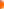 
 Le Georgia's Antebellum Trail et des villes incontournables comme Athens, Madison et Macon.
 Savannah et ses belles places, envahies de mousse espagnole sous des chênes plus que centenaires.
 Les Golden Isles et Cumberland Island, pour profiter de la douceur de l'Atlantique et de paysages magnifiques.La GéorgieBordée par la Caroline du Nord, la Caroline du Sud, le Tennessee, l’Alabama et la Floride, la Géorgie est au cœur du Vieux Sud. Elle est également le plus vaste Etat à l’est du Mississippi.Elle bénéficie d’un nord montagneux, aux racines des Appalaches, et de vastes vergers vallonnés dans le centre et l’ouest où domine l’agriculture. Les marécages et la chaleur humide prennent le dessus dans le sud alors que la façade atlantique amène un peu de douceur sur la côte.Etat historiquement conservateur et esclavagiste, la Géorgie fut le dernier Etat à être intégré aux 13 colonies d’origine, et fit partie des premiers à faire sécession dès janvier 1861.Des personnages aussi différents mais aussi symboliques que Margaret Mitchell, Martin Luther King, Ray Charles, Otis Redding ou Jimmy Carter ont vécu ici avant de connaître la célébrité.Entre le dynamisme d’Atlanta, la beauté des villes de l'Antebellum Trail, la richesse historique de Savannah et des plantations et le calme désertique des Golden Isles, la Géorgie se révèle un Etat passionnant à traverser.Cœur historique Porte d'entrée dans le sud-est, Atlanta est le cœur vibrant de la Géorgie. Brûlée par les soldats de l'Union pendant la guerre de Sécession, elle a su renaître de ses cendres et est devenue non seulement le cœur économique de la région, mais aussi le symbole de la modernité et du dynamisme. A l’est, quelques villes épargnées par le général Sherman lors de sa Marche vers la mer, en 1864, s’alignent sur une centaine de miles et forment le Georgia's Antebellum Trail. On y trouve de très beaux exemples de demeures historiques merveilleusement préservées.Ailleurs, les collines de la région, sa terre rouge, ses églises et ses vergers offrent une plongée dans un Sud rustique où l’agriculture est reine.ATLANTAAtlanta est depuis 1868 la capitale de la Géorgie. Elle abrite 540 000 résidents, et plus de 5,4 millions en comptant son agglomération. Siège social de nombreuses multinationales dont CNN et Coca-Cola, Atlanta est un vrai pôle de richesse dans la région et, au-delà, dans le pays. Attirant toujours plus de migrants nationaux ou internationaux, Atlanta ne cesse de grandir. Et sans frontière clairement délimitée, la ville grignote toujours plus les alentours. D'où une banlieue étendue, où il n'est pas évident de se repérer, surtout lorsqu'on est habitué à nos villes européennes condensées. Pour bien appréhender la ville, faites d'abord connaissance avec Downtown, puis partez à la découverte de Midtown et, enfin, des quartiers plus excentrés. Vous y trouverez une histoire et une culture riches, propices à un agréable séjour.Histoire
 En 1836, le territoire aujourd'hui occupé par Atlanta est vierge. Cette année-là, l'Etat de Géorgie décide d'y créer un terminus ferroviaire pour relier plusieurs chemins de fer régionaux. On veut notamment relier le riche port de Savannah au Midwest. Au centre d'un réseau ferroviaire stratégique, Atlanta se développe jusqu'à devenir une ville de première importance au moment où éclate la guerre de Sécession.
 Le 22 juillet 1864, au cours de la campagne d'Atlanta et en prémices de la terrible « Marche de Sherman vers la mer », les troupes de l'Union prennent la ville et la brûlent quasiment intégralement.
 En avril 1868, la ville reconstruite devient la capitale de la Géorgie, succédant ainsi à Milledgeville.
 En 1886, John S. Pemberton, pharmacien installé à Atlanta, invente et commercialise le Coca-Cola. La Coca-Cola Company sera créée en 1892, après que les droits de la marque ont été rachetés par l'entrepreneur Asa Candler (maire d'Atlanta de 1916 à 1919) pour 2 300 US$.
 8 novembre 1900. Naissance de Margaret Mitchell, qui signera en 1937 et après 10 ans de travail, le célèbre roman Autant en emporte le vent (Gone with the Wind).
 Le 21 mai 1917, la ville connaît le pire incendie depuis la guerre de Sécession. Le feu s’étend de Decatur Street, dans Downtown, à Ponce De Leon Avenue, au sud de Piedmond Park. Il détruit 2 000 habitations et laisse près de 10 000 sans-abris.
 15 janvier 1929. Naissance de Martin Luther King.
 Le 15 décembre 1939, la première du film Gone with the Wind a lieu à Atlanta (l’incendie de la ville est l’une des scènes clefs du film). Au cours de cet événement, Martin Luther King chante avec le chœur de son église.
 Le 12 octobre 1958, une bombe explose sans faire de blessés dans The Temple, le lieu de culte juif de The Hebrew Benevolent Congregation. Ce lieu est également le centre des droits civiques de la ville et son rabbin est un ami personnel de Martin Luther King.
 Le 4 avril 1968, Martin Luther King est assassiné à Memphis. Ses funérailles ont lieu à Atlanta.
 En octobre 1973, Maynard Jackson (dont l’aéroport de la ville porte en partie le nom) est élu premier maire noir d'Atlanta.
 Le 28 juillet 1979. Début de la triste période de « missing and murdered children case », au cours de laquelle, de juillet 1979 à mai 1981, vingt-huit Afro-Américains de tous âges furent assassinés. Wayne Williams, également afro-américain, fut le seul suspect arrêté et condamné de deux meurtres.
 1er juin 1980. Lancement de CNN dont le siège social est à Atlanta.
 Juillet 1996. Les Jeux Olympiques (dit du Centenaire) se tiennent au Centennial Olympic Park. Au cours de ceux-ci, le 27 juillet, un attentat à la bombe perpétré au milieu de la foule fait un mort et 111 blessés.
 2005. Inauguration d'Atlantic Station, un nouveau quartier d'affaires et commercial à l'ouest de Midtown (17th Street), construit sur les friches d'une ancienne aciérie. La ville poursuit son développement culturel et touristique : Le High Museum of Art double sa superficie et le Georgia Aquarium est inauguré. L'année suivante, c'est au tour du Centennial Olympic Games Museum d'ouvrir ses portes.
 En 2007, World of Coca-Cola est déplacé près du Centennial Olympic Park et du Georgia Aquarium.
 En 2013, une gigantesque grande roue, The SkyView, rejoint Centennial Olympic Park.
 2016. L'impressionnant Mercedes-Benz Stadium, un stade de 71 000 places, est dans sa dernière phase de construction. Son inauguration est prévue pour 2017.La ville aujourd'huiQuartiersDowntownAtlanta arbore de nombreux gratte-ciel dans un Downtown dont Peachtree Street NW est l'axe majeur. C'est dans la partie nord-ouest de ce centre-ville un peu étouffant que vous trouverez les grandes attractions touristiques, toutes rassemblées autour de Centennial Olympic Park.Midtown et Atlantic StationAu nord, Midtown est un joli quartier où alternent grands buildings et petites maisonnettes cossues. Les rues résidentielles sont bordées d'arbres et côtoient l'immense Piedmont Park. A la pointe sud-est de ce grand espace vert, l'Eastside BeltLine Trail est une voie verte destinée aux piétons et aux cyclistes qui relie la 10th Street NE et Irwin Street NE, 2 miles plus au sud. Construite à partir du tracé d'une ancienne voie ferrée, elle devrait connaitre plusieurs extensions dans les années à venir. Voir le site beltline.orgAu nord-ouest de Midtown, Atlantic Station, construit en 2005 sur d’anciennes friches industrielles, est essentiellement constitué de buildings d'habitations et de bureaux, d'aires piétonnes et d'un immense centre commercial. Un endroit idéal, mais excentré, pour le shopping et les loisirs.Sweet Auburn et Grant ParkSweet Auburn, à l'est de Downtown, est le quartier où grandit et vécut Martin Luther King une partie de sa vie. C'est également là que lui-même et son épouse reposent à présent. Les quelques blocs où se concentre le passé de Martin Luther King forment aujourd'hui le Martin Luther King Jr. National Historic Site. L'Oakland Cemetery, le plus ancien cimetière de la ville (1850), se trouve à proximité.Limitrophe au sud de Sweet Auburn, Grant Park Historic Distric comprend Grant Park, qui est le quatrième plus grand espace vert d'Atlanta, et les quartiers résidentiels adjacents. Grant Park abrite le zoo de la ville.L’est et DecaturA l'est de Downtown on trouve successivement les quartiers de Old Fourht Ward, Poncey-Highland et Little Five Points. C'est dans Poncey-Highland que se trouvent Freedom Pak et le complexe Jimmy Carter Presidential Library and Musuem. Decatur (qui est en fait une ville) se trouve à environ 7 miles de Downtown. Elle abrite de nombreux restaurants et cafés de part et d'autre de son axe principal, Ponce DeLeon Avenue.Se déplacerLa ville est traversée par l'autoroute I-75/85 du nord au sud et par la I-20 d'est en ouest. C'est par la I-75/85 que vous rejoindrez l'aéroport international de Hartsfield Jackson. Deux autres grandes artères traversent la ville : Peachtree Street, du nord au sud et Ponce de Leon Avenue, d'est en ouest. Les transports publics MARTA proposent des services de bus et un métro. Ce dernier dessert les grands axes de la ville et l'aéroport.L'arrivéeAvion HARSTFIELD-JACKSON ATLANTA INTERNATIONAL AIRPORT6000 North Terminal ParkwayTél. +1 404 530 6600www.atlanta-airport.comA 10 miles au sud du centre-ville d'Atlanta.Attention : pour les vols internationaux, l'aérogare concerné, le Maynard H. Jackson Jr. International Terminal, (mis en service en 2012) est situé à une adresse différente de l'adresse principale de l'aéroport. Ceci peut porter confusion sur l'autoroute de desserte à emprunter. En fonction de votre destination, vérifiez bien le terminal qui vous concerne.
 L'I-85 permet d'arriver à l'adresse principale située 6000 North Terminal Parkway. Les services de location de voiture et le centre de transports en commun reliant l'aéroport à la ville sont tous située à cette adresse. Une navette interne permet de relier le terminal international en moins de 15 minutes.
 L'I-75 permet d'arriver au 2600 Maynard H. Jackson Jr. Boulevard (l'adresse du terminal International). C'est ici qu'on lieu les prises en charge et déposes directes de passagers aux portes des halls de l’aérogare.Pour rejoindre le centre-ville en taxi, comptez 30 US$ ; en métro MARTA 2,50 US$. Le service de navettes partenaire de l'aéroport (SuperShuttle) permet également de rejoindre Downtown pour 16,50 US$.Autre adresse : 2600 Maynard H. Jackson Jr. Boulevard - Atlanta.Train AMTRAK STATION1688 Peachtree Street NWTél. +1 800 872 7245www.amtrak.comA 4,4 miles au nord de Downtown.La gare voyageurs principale d'Atlanta.Bus GREYHOUND STATION232 Forsyth StreetTél. +1 404 584 1728 - +1 888 287 6359 - +1 800 231 2222www.greyhound.comAutre adresse : Atlanta Airport : 6000 North Terminal ParkwayBateauVoiture ATLANTA AIRPORT RENTAL CAR CENTER (RCC)2200 Rental Car Center ParkwayCollege Parkapps.atl.comOuvert 24h/24.Le centre de location des voitures de l'aéroport d'Atlanta se trouve du coté du terminal des vols domestiques. Toutes les grandes compagnies y sont représentées. Si vous prévoyez d'arriver ou de repartir par un vol international dont le terminal se trouve à l'opposé, prévoyez le délai de transport par navette interne gratuite (SkyTrain).En villeMétro MARTA (TRAIN)Tél. +1 404 848 5000www.itsmarta.comBillet à l'unité 2,50 US$. Gratuit pour les enfants de - de 1,15 m (46"). Passes : 1 jour 9 US$, 2 jours 14 US$, 3 jours, 16 US$.Le métro MARTA (Metropolitan Atlanta Rapid Transit Authority) dispose de 4 lignes. La ligne jaune et la ligne rouge opèrent selon un axe nord-sud tandis que la ligne verte et la ligne bleue suivent un axe est-ouest. Le métro dessert l'aéroport, Downtown et quelques centres d'intérêt comme le King Memorial. Le métro fonctionne tous les jours de 5h à 1h du matin, avec une fréquence réduite en soirée.Bus MARTA (BUS)Tél. +1 404 848 5000www.itsmarta.comBillet à l'unité 2,50 US$. Gratuit pour les enfants de - de 1,15 m (46"). Passes : 1 jour 9 US$, 2 jours 14 US$, 3 jours, 16 US$.Les bus MARTA circulent sur plus de 90 routes et desservent Atlanta et sa banlieue. Ils fonctionnent en semaine de 5h à 1h du matin et le week end de 5h à minuit trente.TramwayTaxiVéloMoto / ScooterÀ piedBateauVoiturePratiqueTourisme – CultureAtlanta City PassPour ceux qui souhaiteraient rester plusieurs jours à Atlanta, l'achat d'un City Pass permettra de faire une économie sur la visite de plusieurs attractions. ATLANTA CITY PASSATLANTAwww.citypass.com/atlantaCinq attractions pour 76,75 US$, 62,50 US$ pour enfants de 3 à 12 ans. Valable 9 jours. Achat en ligne ou au guichet de la première attraction choisie.Ce pass vous donne accès à cinq des plus grandes attractions d'Atlanta, à savoir : le Georgia Aquarium, le World of Coca-Cola, CNN Studio tour, le choix entre le Fernbank Museum of Natural History ou le College Football Hall of Fame, et le choix entre le zoo d'Atlanta oule Center for Civil and Human Rights. La possibilité de faire des économies tout en gagnant du temps dans les files d'attente. ACVB VISITOR CENTER- HARTSFIELD-JACKSON ATLANTA INTERNATIONAL AIRPORTDomestic Terminal6000 North Terminal ParkwayTél. +1 404 305 8426www.atlanta.net www.atlanta.net/frDans le terminal Nord, au niveau du bureau des réclamations pour les bagages.Ouvert du lundi au vendredi de 9h à 21h, le samedi de 9h à 18h, le dimanche de midi à 18h. ACVB VISITOR CENTER - UNDERGROUND ATLANTA65 Upper AlabamaTél. +61 404 577 2148www.atlanta.net www.atlanta.net/frOuvert du lundi au samedi de 10h à 18h, le dimanche de midi à 18h.Représentations – Présence française CONSULAT GÉNÉRAL DE FRANCE A ATLANTABuckhead Tower at Lenox Square, Suite 5003399 Peachtree Road North EastTél. +1 404 495 16 60www.consulfrance-atlanta.orginfo.atlanta-fslt@diplomatie.gouv.frLe consulat général de France est ouvert au public du lundi au jeudi de 8h à 12h30 et de 13h30 à 17h, le vendredi de 8h à 13h30. Circonscription consulaire : Alabama, Caroline du Nord, Caroline du Sud, Géorgie, Mississippi, TennesseeArgentMoyens de communication US POST OFFICE41 Marietta Street North WestTél. +1 404 305 9037www.usps.comBureaux ouverts du lundi au vendredi de 6h à 18h, le samedi de 6h à midi.Santé – Urgences EMORY UNIVERSITY MIDTOWN HOSPITAL1364 Clifton RoadTél. +1 404 686 4411www.emoryhealthcare.org GRADY MEMORIAL HOSPITAL80 Jesse Hill Jr Drive South EastTél. +1 404 616 1000www.gradyhealth.orgLe plus grand hôpital de Géorgie et l'hôpital publique principal d'Atlanta.Adresses utiles ATLANTA POLICE DEPARTMENT3493 Donald Lee Hollowell PkwyTél. +1 404 614 6544 - 911www.atlantapd.orgLe 911 est le numéro d'appel d'urgence 24h/24.Se logerLes hôtels d'Atlanta ne proposent pas de tarifs vraiment abordables pour se loger, notamment en saison estivale. Le mieux est d'utiliser Internet pour profiter des promotions qui y sont relativement fréquentes. Le stationnement étant difficile et très souvent payant, prévoyez également un budget pour le parking de nuit (entre 24 et 30 US$ dans Downtown et Midtown).LocationsCentrales de réservation – RéseauxDowntownBien et pas cher MOTEL 6 ATLANTA DOWNTOWN 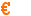 311 Courtland Street North EastTél. +1 404 659 4545www.motel6.comChambre double à partir de 130 US$, hors promotions. Wifi gratuit. Parking gratuit.Situé au nord-est de Downtown, à proximité des Hwy 403 et I-75, ce motel de 66 chambres assez classique est établi dans un bâtiment moderne et bien tenu. Les chambres sont confortables et bénéficient toutes d'une salle de bain, d'une télévision et du wi-fi. Certaines d'entre elles sont équipées d'un micro-ondes et d'un mini-réfrigérateur. Un parking est à disposition de la clientèle (réservation nécessaire). L'un des établissements les moins chers que l'on puisse trouver au centre-ville.Confort ou charme INN AT THE PEACHTREES 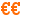 330 West Peachtree Street North WestTél. +1 404 577 6970 - +1 800 242 4642www.innatthepeachtrees.cominfo@innatthepeachtrees.comChambres à partir de 190 US$, hors promotions. Petit déjeuner inclus. Parking payant.Cet hôtel est situé en dans Downtown à quelques minutes de marche de toutes les grandes attractions du centre. Ces 109 chambres sont parfaitement aménagées, avec TV, wi-fi, air conditionné. Il était en cours de rénovation fin 2016.Luxe MANDARIN ORIENTAL, ATLANTA 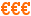 www.mandarinoriental.commoatl-reservations@mohg.com THE ELLIS HOTEL 176 Peachtree Street North EastTél. +1 404 523 5155 - +1 877 211 2545www.ellishotel.comcontact@ellishotel.comChambres à partir de 229 US$, hors promotions. Wi-fi gratuit. Parking payant.Ce magnifique bâtiment abrite The Ellis Hotel, un hôtel de luxe de 127 chambres au coeur d'Atlanta. Vous êtes ici à proximité des grandes attractions de la ville et des principales stations de métro. Les chambres sont spacieuses et agréables et l'établissement dispose de toutes les commodités attendues. Le Terrace Restaurant offre une vue panoramique remarquable à partir du dernier niveau.Midtown et Atlantic StationBien et pas cher RED ROOF INN &AMP; SUITES ATLANTA 585 Parkway Drive NortheastMidtownTél. +1 404 458 6020www.redroof.comChambre double à partir de 72 US$. Wi-fi gratuit. Parking extérieur gratuit.Situé l'est de Midtown et à 2,8 km du centre-ville, le Red Roof est l'un des hôtels les moins chers que l'on puisse trouver à Atlanta. Les chambres sont néanmoins propres et bien équipées : salle de bain, air conditionné, wi-fi. Les suites bénéficient d'un micro-ondes et d'un mini-réfrigérateur. Une laverie et un local pour les bagages sont disponibles. Idéal pour les petits budgets.Confort ou charme ARTMORE HOTEL 1302 West Peachtree Street North WestTél. +1 404 876 6100www.artmorehotel.comreservations@artmorehotel.comChambres à partir de 188 US$, hors promotions. Wi-fi gratuit. Parking payant.Cet hôtel est situé au nord de Midtown, près d'Atlantic Station et du High Museum of Art. Il occupe un magnifique bâtiment des années 1920 aménagé en conséquence : 102 chambres parfaitement équipées, bar, lounge, terrasse extérieure. C'est un bon rapport qualité-prix pour un séjour à proximité du centre d'Atlanta. HOTEL INDIGO 683 Peachtree StreetTél. +1 404 874 9200 - +1 800 911 617www.ichotelsgroup.compaulbeezley@ihmidtown.comChambre double à partir de 211 US$, hors promotions. Wi-fi gratuit. Parking payant.Situé dans Midtown, à deux pas du superbe Fox Theatre, l'Indigo est installé dans un bel immeuble aux façades en briques de 11 étages (ancien Carlton). Les parties communes comme les chambres sont décorées dans un style moderne qui contraste de beaucoup avec ce à quoi laisse attendre l'architecture originelle du bâtiment. Le tout avec un choix de tons vifs que l'on aimera ou pas...Quoi qu'il en soit, l'ensemble est bien aménagé et se révèle très confortable. Salle de fitness, bar et salle de petit-déjeuner, parking de 140 places. SHELLMONT INN  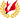 William Perrin Nicolson House821 Piedmont Avenue North EastTél. +1 404 872 9290www.shellmont.cominnkeeper@shellmont.comChambres à partir de 195 US$. Petit déjeuner inclus.Dans les rues ombragées de Midtown, à deux pas de tout mais en plein calme, le Shellmont Inn est un Bed & Breakfast de luxe. Cette belle demeure victorienne dispose d'un joli jardin, de porches avec fauteuils à bascule et de chambres cossues et cosy. Le petit déjeuner, préparé tous les matins par Debbie, est un régal. Pour un séjour serein et luxueux tout en restant intimiste.Luxe W ATLANTA MIDTOWN HOTEL 188 14th Street North EastTél. +1 404 892 6000www.watlantamidtown.comChambre double à partir de 399 US$, hors promotions. Parking payant.Un hôtel moderne et au design particulièrement réussi situé au coeur de Midtown, proche de Peachthree Street et de ses restaurants, de Margaret Mitchell House et du très beau Piedmont Park. Restaurant, bar-lounge, Fitness Center, piscine extérieure, Business Center. Mitoyen à la galerie commerciale de Square Mall.Sweet Auburn et Grant ParkBien et pas cherConfort ou charmeLuxeL’est et DecaturBien et pas cher SUPER 8 DECATUR 917 Church StreetDecaturTél. +1 404 378 3765www.wyndhamhotels.com/super-8Chambre double à partir de 90 US$, hors promotions. Petit déjeuner inclus. Wi-fi gratuit.Un motel de la chaîne on ne peut plus classique mais qui permet de passer une nuit à moindre frais à proximité d'Atlanta. Le chambres sont sans fioriture mais sont très correctement équipées : tv, mini-réfrigérateur, micro-ondes, wi-fi... Salle de petit déjeuner et salle de remise en forme. A 600 mètres seulement du centre-ville de Decatur et des principaux commerces et restaurants.Confort ou charme COURTYARD ATLANTA DECATUR DOWNTOWN/EMORY 130 Clairemont AvenueDecaturTél. +1 404 371 0204www.courtyarddecatur.comsales@courtyarddecatur.comChambre double à partir de 204 US$, hors promotions.Cet hôtel de la chaîne Mariott se trouve en plein centre-ville de Decatur. Bien que conçu pour les hommes d'affaire et les conférenciers (avec plusieurs salles de réunion disponibles), il constitue une bonne opportunité quand tout est vraiment trop cher au centre d'Atlanta. Les chambres sont toutes richement équipées et bénéficient notamment d'une machine à café, d'un mini-réfrigérateur, d'une TV à écran plat, d'un matériel de repassage, d'un sèche-cheveux et d'un accès internet. Piscine intérieure.LuxeSe restaurerVous trouverez à Atlanta beaucoup de bons restaurants dans la tradition culinaire du Sud et d’ailleurs. Si l'on ne peut que conseiller ceux situés dans les quartiers Est, dont Decatur, ne négligez par pour autant ceux de Peachthree Street, dans Downtown aux alentours d'Andrew Young International Boulevard, ou dans Midtown entre Ponce de Leon Avenue et 11th Street.DowntownSur le poucePause gourmandeBien et pas cher THE CORNER BAKERY 270 Peachtree Street North EastTél. +1 404 215 9000www.cornerbakerycafe.comOuvert du lundi au vendredi de 7h à 16h, le samedi de 8h à 15h. Comptez moins de 15 US$.Particulièrement renommé pour la pause déjeuner des employés du quartier, le Corner Bakery Cafe est un endroit qui peut être bruyant et bondé en semaine. Mais c'est idéal pour une pause rapide autour d'un sandwich, d'une soupe maison ou d'un petit plat de pâtes. THE VARSITY DOWNTOWN  61 North AvenueTél. +1 404 881 1706www.thevarsity.comOuvert du lundi au jeudi de 10h à 23h30, le vendredi et samedi de 10h à minuit 30, le dimanche de 10h à 23h30. Comptez moins de 15 US$.C’est une institution à Atlanta : fondé en 1928, c’est le plus grand drive-in du monde, capable d'accueillir 600 voitures et plus de 8 000 personnes. Ce qui ne veut pas dire qu’il s’agit uniquement d’un drive-in. Au contraire, l’espace intérieur est gigantesque. Une expérience à ne pas rater, pas forcément pour la nourriture mais pour l’ambiance, la déco rétro, l’enseigne lumineuse à l’entrée et les uniformes des employés qui prennent les commandes dehors. Un must.Bonnes tables ALMA COCINA 191 Peachtree Street North EastTél. +1 404 968 9662alma-atlanta.comlauren.lestin@phase3mc.comOuvert pour le lunch du lundi au vendredi de 11h à 15h, pour le diner tous les soirs de 17h à 22h (23h les vendredis et samedis). Comptez 30 US$.Alma Cocina (Âme de la cuisine) apporte une nouvelle approche de la cuisine mexicaine contemporaine au cœur de Downtown. Son chef, Chad Clevenger, travailla en France dans un restaurant réputé de la Côte d'Azur, titulaire de deux étoiles Michelin. Un repas aux saveurs latines qui ne peut être que réussi. Large choix de cocktails et de tequilas.LuxeEncadré : plat typique, lieu insolite, habitudes consoMidtown et Atlantic StationSur le poucePause gourmandeBien et pas cherBonnes tables GORDON BIERSCH RESTAURANT 848 Peachtree Street North EastTél. +1 404 870 0805www.gordonbiersch.comOuvert du dimanche au jeudi de 11h30 à minuit, le vendredi et samedi de 11h30 à 2h. Comptez de 25 à 30 US$Cette brasserie propose une cuisine riche et variée. Que vous ayez envie d'un burger, d'un bon steak ou d'un filet de poisson, vous serez satisfait. Pour restez dans l'ambiance du Sud, goûtez aux Southwest Egg Rolls ou aux Cajun Pasta. A coupler bien entendu avec une bonne bière fraîche. MARY MAC’S TEA ROOM 224 Ponce de Leon Avenue North EastTél. +1 404 876 1800www.marymacs.comevents@marymacs.comOuvert tous les jours de 11h à 21h. Comptez 25 à 35 US$. Menu Southern à partir de 23,95 US$.Ouvert depuis 1945, Mary Mac's est une institution dans Midtown. Le restaurant propose une cuisine du Sud de qualité avec, bien entendu, l'incontournable poulet frit, mais aussi les plats à base de porc et les fruits de mer.LuxeEncadré : plat typique, lieu insolite, habitudes consoSweet Auburn et Grant ParkSur le poucePause gourmandeBien et pas cherBonnes tablesLuxeEncadré : plat typique, lieu insolite, habitudes consoL’est et DecaturSur le poucePause gourmandeBien et pas cher FARM BURGER 410B West Ponce de LeonDecaturTél. +1 404 378 5077www.farmburger.netinfo@farmburger.netOuvert du dimanche au jeudi de 11h30 à 22h, le vendredi et samedi de 11h30 à 23h. Comptez moins de 15 US$.La viande est certifiée bio, sans hormones, issue de l’agriculture locale et est préparée sur place. C’est ce qui garantit la qualité des burgers que vous mangerez ici. Au comptoir, on commande ses ingrédients préférés avec une barquette de frites de patates douces et on mange le tout sur des grandes tables, façon pique-nique. C’est très Decatur. JAVA JIVE  790 Ponce De Leon Avenue North WestTél. +1 404 876 6161Ouvert du mardi au vendredi de 8h à 14h, le samedi et le dimanche de 8h45 à 14h30. Comptez moins de 15 US$.Un passage obligé pour tout amateur de petit déjeuner qui se respecte. Dans un décor fifties, on vous sert du café jusqu'à plus soif, des gaufres et des pancakes au beurre et à la cannelle, le tout dans une ambiance de diner typique mais sans la graisse qui va parfois avec. Le week-end, la spécialité c'est les ginger bread waffles, à ne pas rater. TAQUERIA DEL SOL 359 West Ponce de LeonDecaturTél. +1 404 377 7668www.taqueriadelsol.comadmin@taqueriadelsol.comOuvert pour le déjeuner du lundi au vendredi de 11h à 14h, le samedi de midi à 15h ; pour le dîner du mardi au jeudi de 17h30 à 21h, le vendredi et samedi de 17h30 à 22h. Comptez moins de 15 US$.On se presse pour avoir une table haute ou une table sur le patio extérieur de cette taqueria typique de Decatur. Les tacos sont merveilleux, ainsi que les enchiladas et les chilis. Une plongée mexicaine qui vaut le détour, le tout dans un très beau décor et une ambiance conviviale. Une bonne adresse.Bonnes tables CAKES &AMP; ALE RESTAURANT 155 Sycamore StreetDecaturTél. +1 404 377 7994www.cakesandalerestaurant.comemoore@greenolivemedia.comOuvert pour le lunch tous les jours de 11h30 à 14h30, pour le dîner du mardi au jeudi de 18h à 23h, le vendredi et samedi de 17h30 à 22h30. Comptez de 20 à 45 US$.Cakes & Ale est une figure emblématique du renouveau culinaire américain qui se développe actuellement à Atlanta. Après San Francisco et les grandes villes de la côte est, Atlanta s'est mis à l'heure du slow food et du manger local. Le menu change selon l'arrivage de la journée : tout est très frais et la cuisine utilise des produits issus de l'agriculture biologique. Pas de chichis ici, on fait dans le simple mais dans le bon, avec des produits de qualité. Face au succès de ce restaurant, n'oubliez pas de réserver.LuxeEncadré : plat typique, lieu insolite, habitudes consoSortirCafés – BarsDowntownMidtown et Atlantic Station PARK TAVERN500 10th Street North EastTél. +1 404 249 0001www.parktavern.comhostess.parktavern@gmail.comOuvert du lundi au vendredi de 16h30 à minuit, le samedi et dimanche de 11h30 à minuit.Ces anciennes écuries au sud-est de Piedmont Park ont été transformées en bar et salle de concerts. On peut s'y restaurer mais ce n'est pas vraiment la qualité de la nourriture qui saura vous appâter. En revanche, la perspective d'une bière locale sous les marquises en plein été, qui saurait résister ? Plusieurs événements, festivals et concerts ont lieu ici.Sweet Auburn et Grant ParkL’est et Decatur EDDIE'S ATTIC515 B North McDonough StreetDecaturTél. +1 404 377 4976www.eddiesattic.cominfo@eddiesattic.comOuvert du lundi au jeudi de 17h à minuit et demi, jusqu'à 2h du matin le vendredi et samedi. Voir programmation sur le site Internet.L'une des salles préférées des locaux pour écouter de la musique live tout en buvant une bière au comptoir. Beaucoup de musiciens sont des artistes du coin, avec une prédilection pour les singers et songwriters.Clubs et discothèquesDowntownMidtown et Atlantic StationSweet Auburn et Grant ParkL’est et DecaturSpectaclesDowntownMidtown et Atlantic Station ATLANTA SYMPHONY HALL1280 Peachtree Street North EastTél. +1 404 733 4900www.atlantasymphony.orgaso-info@woodruffcenter.org boxoffice@woodruffcenter.orgVoir programmation sur le site Internet.L'Orchestre symphonique d'Atlanta se produit dans l'Atlanta Symphony Hall qui fait partie du Woodruff Arts Center, ainsi que le High Museum. Vous pourrez y assister à des concerts de grande qualité tout au long de l'année. D'autres orchestres se produisent périodiquement dans cette salle. COBB ENERGY PERFORMING ARTS CENTERAkers Mill Road2800 Cobb Galleria ParkwayTél. +1 770 916 2800www.cobbenergycentre.cominfo@cobbenergycentre.comVoir programmation sur le site Internet.C’est dans cette salle que se produisent les troupes de l’Atlanta Opera et Atlanta Ballet. Cette dernière est la plus ancienne troupe professionnelle de ballet des Etats-Unis. Le centre accueil également de nombreux shows et événements divers tout au long de l'année. FOX THEATRE660 Peachtree Street North EastTél. +1 404 881 2100 - +1 855 285 8499www.foxtheatre.orgVoir programmation sur le site Internet.Ce magnifique édifice a été conçu dans les années 1920. Pensé à l’origine pour être une mosquée, les architectes des années folles qui furent chargé d'en faire un immense lieu de spectacle conservèrent le style mauresque d'origine. Le théâtre a été inauguré en 1929, peu de temps après le grand crash boursier. Aujourd’hui la salle accueille des grands concerts ou des productions de Broadway en tournée nationale. De l'extérieur, on se plaît à contempler les remarquables caractéristiques architecturales du bâtiment.Sweet Auburn et Grant ParkL’est et DecaturActivités entre amisCoquinÀ voir – À faireLes 10 incontournablesVisites guidées INSIDE CNN STUDIO TOUR1 CNN CenterTél. +1 404 827 2300edition.cnn.com/touratltour@cnn.comVisites guidées tous les jours, de 9h à 17h. Départ toutes les 10 minutes. Durée 55 minutes. Adulte 16 US$, senior 15 US$, jeune 13-18 ans 15 US$, enfant 4-12 ans 12 US$.Le géant de l'information en continu siège à Atlanta, dans la tour du CNN Center. C'est ici qu'ont lieu les visites guidées pour découvrir le fonctionnement de cette chaîne toujours en alerte. Les visites vous emmènent dans les studios tout en vous expliquant les coulisses de l'info en continu.DowntownJohn S. Pemberton, le père du Coca-ColaJohn S. Pemberton est né à Knoxville (Kentucky) le 8 juillet 1831. Après avoir obtenu un diplôme en botanie en 1850, il ouvre un magasin de produits médicaux puis obtient un diplôme en pharmacie avant le début de la guerre de Sécession. Blessé au cours de celle-ci, il est soigné à la morphine dont il deviendra dépendant. En 1870, il s'installe à Atlanta où il forme avec d’autres associés la Pemberton, Wilson, Taylor & Company et invente de nombreux produits pharmaceutiques. En 1885, il met au point une boisson composée de vin français et de coca péruvien : le « French Wine Coca », qui devient rapidement très populaire à Atlanta et dans le Sud. Cette boisson n'est en fait qu'un produit issu des recherches de Pamberton pour la mise au point d'un anti-douleur sans opium, substitut de la morphine. Pour ne pas effrayer les consommateurs, le produit est commercialisé comme étant destiné à calmer, entre autres, les maux de tête et les états de tension nerveuse, avec un excellent effet tonique. Contraint par la ville d’Atlanta, qui applique la prohibition, de se tourner vers un produit sans alcool, il invente en 1886 un sirop aux mêmes prétendues vertus médicinales que son Wine Coca, qui prend rapidement le nom de Coca-Cola. Vendu pour la première fois à la fontaine à soda de la Jacob’s Pharmacy, le breuvage « délicieux et rafraîchissant » obtient un succès considérable. A la fin de l’année 1887, une fois la prohibition levée, Pemberton charge son fils de continuer à promouvoir le Coca-Cola et retourne à ses recherches et au développement du French Wine Coca. En 1888, peu de temps avant sa mort (et presque ruiné), il cède les droits du Coca-Cola à un homme d'affaires, Asa Candler (maire d'Atlanta de 1916 à 1919), qui fondera en 1892 The Coca-Cola Company. John S. Pemberton est enterré au Linwood Cemetery, à Colombus (Géorgie). APEX MUSEUM (AFRICAN-AMERICAN PANORAMIC EXPERIENCE)135 Auburn AvenueTél. +1 404 523 2739www.apexmuseum.orginfo@apexmuseum.orgOuvert du mardi au samedi de 10h à 17h. Adulte 7 US$, senior/étudiant 5 US$. Gratuit pour les moins de 4 ans.Fondé en 1978, ce musée présente des œuvres et des expositions destinées à expliquer la diaspora africaine, son histoire, ses personnages, et à mettre en valeur la contribution des Afro-Américains au développement du pays. Ceci passe par des expositions ayant pour thème principal les inventeurs noirs (Blacks Inventors), la traite des esclaves (MAAFA : The African Holocaust) ou encore la découverte de l'Afrique et de ses civilisations (Africa : the Untold Story). ATLANTA FULTON COUNTY PUBLIC LIBRARYCentral Library’s Special Collection Department - 5th floor1 Margaret Mitchell SquareTél. +1 404 730 1700www.afpls.orglibrarycomments@fultoncountyga.govOuvert du lundi au jeudi de 9h à 20h, le vendredi et samedi de 9h à 18h, le dimanche de 14h à 18h. Entrée libre.Le Special Collection Department de la biblitothèque est l'une des étapes du Gone with the wind Trail. Il détient l'une des plus importantes collections de photographies, livres et objets personnels relatifs à Margaret Mitchell et à son œuvre. Près de 1 500 pièces sont présentées, dont 73 éditions des 35 traductions d'Autant en emporte le vent, plus de 500 livres utilisés lors des recherches documentaires, des photos de tournages du film, le national Book Award de 1936 et le Prix Pulitzer de 1937 reçus par Mitchell. La collection se trouve au 5ème niveau. CENTENNIAL OLYMPIC PARK265 Park Avenue West Nort WestTél. +1 404 223 4412www.centennialpark.cominfo@centennialpark.comOuvert tous les jours de 7h à 23h. Accès libre.C'est ici que se sont joués les Jeux olympiques d'Atlanta en 1996. C'est aussi ici qu'a eu lieu le terrible attentat commis par Eric Robert Rudolph pendant les Jeux pour exprimer sa lutte contre « le socialisme international », avec un bilan d'un mort et de 111 blessés. Aujourd'hui, c'est ici que se trouvent le CNN Center, World of Coca-Cola, le Georgia Aquarium et la grande roue SkyView Atlanta. C'est aussi là que vous pourrez assister à des concerts et festivals tout au long de l'année, notamment dans la partie ouest transformée en jardin public. CENTER FOR CIVILS AND HUMAN RIGHTHS Pemberton Place100 Ivan Allen Jr Boulevard North WestTél. +1 678 999 8990www.civilandhumanrights.orgOuvert du mardi au samedi de 10h à 17h, le dimanche de midi 17h. Adulte 13 US$, senior 14 US$, enfant (4-12 ans) 14 US$.Le Centre National pour les Droits Civiques et Droits de l'Homme a été imaginé par Evelyn Lowery (1927-2013), défenseur des droits civiques, et Andrew Young (1932/-), ancien ambassadeur des Nations Unies, et réalisé sous la houlette de l'ancien maire de la ville, Shirley Franklin. Établi en 2007 sur un terrain donné par la Coca-Cola Company, le centre est contigu à World of Coca-Cola et au Georgia Aquarium. Sa mission est d'aider les visiteurs à mieux comprendre le rôle qu'ils jouent dans la protection des droits de tous. On peut y découvrir un certain nombre d'expositions permanentes et temporaires qui racontent non seulement l'histoire du mouvement des droits civiques aux États-Unis, mais aussi la façon dont cette période est liée à des luttes plus contemporaines en matière de droits de la personne dans le monde. Lors de la conception du musée, on a en effet déterminé que le visiteur serait plus familier avec les événements actuels en Afrique ou au Moyen-Orient qu'avec ceux de Selma, en Alabama, et que l'histoire des droits civique ne suffirait pas à maintenir viable un si grand projet. Le musée contient actuellement trois expositions permanentes : The American Civil Rights Movement, The Global Human Rights Movement et The Morehouse College Martin Luther King, Jr. Collection GEORGIA AQUARIUMPemberton Place225 Baker StreetTél. +1 404 581 4000www.georgiaaquarium.orgpublicprograms@georgiaaquarium.orgOuvert tous les jours. Horaires variables (consulter le calendrier sur le site Internet). Entrée simple (hors pass avec d'autres attractions) : adulte 39,95 US$, seniro 35,95 US$, enfant (3-12 ans) 33,95 US$. Tarifs hors taxes. Réductions importantes pour les achats en ligne.Situé juste à côté de Centennial Park, ce gigantesque aquarium a ouvert ses portes en 2005. C'est depuis l'un des incontournables d'Atlanta. Dans ce volume de plusieurs millions de mètres cubes d'eau, vous découvrez une faune marine impressionnante : bélugas, requins baleines, dauphins, pingouins... la liste est longue. GEORGIA CAPITOL &AMP; CAPITOL MUSEUM206 Washington Street South WestTél. +1 404 656 2846www.libs.uga.edu/capitolmuseumMusée ouvert du lundi au vendredi de 8h à 17h. Entrée libre. Les tours guidés du capitole sont réservés aux groupes de 10-16 personnes.En avril 1868, lorsque la Géorgie organisa un référendum pour ratifier une nouvelle constitution, Atlanta fut désignée comme nouvelle capitale de l'État. Peu de temps après, le contenu de l'ancienne State House de Milledgeville fut expédié par voie ferré à Atlanta sans que rien ne soit prévu pour accueillir les membres du gouvernement. Les deux premiers bâtiments utilisé tour à tour furent démolis et remplacé par celui-ci à partir de 1889. Bien qu'aujourd'hui entouré par de nombreux buildings dans une partie de Downtown peu touristique, le dôme doré et le bâtiment n'ont rien perdu de leur splendeur. Son musée peut être visité est vous permettra d'en apprendre beaucoup sur l'Etat. SKYVIEW ATLANTACentennial Olympic Park168 Luckie Street North WestTél. +1 678 949 9023www.skyviewatlanta.comevents@skyviewatlanta.comOuvert du dimanche au jeudi de midi à 23h, le vendredi de midi à minuit, le samedi de 10h à minuit. Adulte 13,98 US$, senior 12,50 US$, enfant (3-11 ans) 9,26 US$. Tarifs hors taxes.Installée depuis juillet 2013 au sud du Centennial Park, cette grande roues de près de 60 mètres de haut, pourvue de 42 nacelles, offre une très belle vue sur Downtown et les environs. WORLD OF COCA-COLAPemberton Place121 Baker StreetTél. +1 404 676 5151www.worldofcoca-cola.com www.coca-colacompany.comOuvert du dimanche au mardi de 10h à 17h, le mercredi de 10h à 16h, le vendredi et samedi de 9h à 17h. Fermé pour Thanksgiving et Noël. Adulte 16 US$, senior 14 US$, enfant (3-12 ans) 12 US$.The Coca-Cola Company, la très célèbre multinationale, symbole de la puissance américaine, siège à Atlanta. Dans World of Coca-Cola, vous pénétrez dans le monde merveilleux de la fameuse boisson, créée à la fin du XIXe siècle par le pharmacien Pemberton, à Atlanta même… La visite a lieu sur deux niveaux, avec plusieurs salles de projection et un amphithéâtre 4D. Sur des centaines de mètres carrés, vous découvrirez l’histoire de la marque, la chambre des secrets, une chaîne d’embouteillage et des centaines de dérivés Coca-Cola, allant d’un camion rétro argentin aux œuvres exposés dans la Pop Culture Gallery. Un Coca-Cola Store vous accueillera bien évidement à la fin de cette visite.Midtown et Atlantic StationA la découverte d'Autant en emporte le ventGone with the Wind Trail vous permet de découvrir, au travers de différents sites et musées d’Atlanta et de sa région, l'héritage laissé par l'un des romans les plus célèbres au monde. GONE WITH THE WIND TRAIL18 Whitlock Avenue North WestMARIETTATél. +1 404 814 4032gwtwtrail.comL'adresse indiquée est celle du Marietta Gone With the Wind Museum.Remontez le temps avec Scarlett O’Hara et Rhett Butler dans le musée Scarlett on the Square (Marietta). Découvrez Margaret Mitchell House (Atlanta), la maison où Margaret Mitchell écrivit son célèbre roman. Allez voir sa sépulture à Oakland Cemetery (Atlanta). Visitez la Fulton County Public Library de Downtown, et son exposition permanente sur Margaret Mitchell. Plongez au coeur du récit au Road to Tara Museum (Jonesboro).Bien entendu, ce parcours qui commence au nord-ouest d'Atlanta, à Marietta, et se termine au sud-est, à Jonesboro ne représente que quelques-uns des nombreux endroits ou vous pourrez vous rendre pour mieux vous imprégner du roman mais aussi de la culture et de l’histoire de cette partie des Etats-Unis. Le site Internet de Gone with the Wind Trail vous permettra d’étoffer ces propositions et de varier votre itinéraire. ATLANTA HISTORY CENTER130 West Paces Ferry Road Nort WestBuckheadTél. +1 404 814 4000www.atlantahistorycenter.comA 6 km au nord de Midtown, via Peachtree Road NW (US 19).Ouvert du lundi au samedi de 10h à 17h30, le dimanche de midi à 17h30. Admission générale (Atlanta History Museum, Centennial Olympic Games Museum, Smith Family Farm, Swan House mansion, jardins, ainsi que l'accès à la Margaret Mitchell House) : adulte 16,50 US$, senior 13 US$, enfant (4-12 ans) 11 US$. Parking gratuit.Créé en 1926 par un groupe de quatorze Atlantans désireux de préserver l’histoire de la ville, l'Atlanta History Center s’étend aujourd’hui sur un site de 13 hectares à Buckhead, en banlieue nord d’Atlanta. Il rassemble plusieurs entités, dont :
 L'Atlanta History Museum, qui raconte l'histoire de la région et de sa population. Des expositions temporaires y sont régulièrement présentées.
 The Centennial Olympic Games Museum, inauguré en 2006, à l'occasion des 10 ans des Jeux d'Atlanta.
 Les Smith Family Farm et Swan House, deux demeures datant de 1860 et 1928 ouvertes à la visite en visites guidées.A noter que l'Atlanta History Center est également propriétaire de la maison de Margaret Mitchell, située en dehors du campus, et qu'il est le maitre d'oeuvre du projet de Cyclorama consacré à la Bataille d'Atlanta (inauguration prévue en 2017). HIGH MUSEUM OF ART1280 Peachtree Street North EastTél. +1 404 733 4444www.high.orgOuvert du mardi au jeudi et le sameid de 10h à 17h, le vendredi de 10h à 21h, le dimanche de midi à 17h. Ouverture tardive et événements spéciaux certains jours (voir calendrier sur site Internet. Entrée 14,50 US$. Gratuit pour les moins de 6 ans.Dans de magnifiques bâtiments réalisés par les architectes Richard Meier puis Renzo Piano pour les nouvelles ailes, les collections se succèdent et égalent tous les grands musées internationaux. Une histoire malheureuse lie la France au High, comme on l’appelle ici : en 1962, un crash d’avion à l’aéroport d’Orly tue 106 membres du musée en visite au Louvre. A l’époque c’est un des plus grands accidents d’avion de l’histoire. En signe de commémoration, la France a donné une œuvre de Rodin au musée et le Louvre a prêté un certain nombre d’œuvres, faisant ainsi du High le premier musée étranger à bénéficier d’un tel geste de la part du Louvre. Vous y trouverez notamment une collection permanente d’art américain des XIXe et XXe siècles ainsi que des œuvres contemporaines de la communauté afro-américaine. MARGARET MITCHELL HOUSE &AMP; MUSEUM990 Peachtree Street North EastTél. +1 404 249 7015www.atlantahistorycenter.com/explore/destinations/margaret-mitchell-houseOuvert du lundi au samedi de 10h à 17h30, le dimanche à partir de midi. Visite guidée de 30 minutes toutes les demi-heures à partir de 10h30 jusqu'à 16h30 (à partir de 12h30 le dimanche). Adulte 13 US$, senior 10 US$, enfant (4-12 ans) 8,50 US$.  C'est dans cette maison familiale que Margaret Mitchell, âgée de 26 ans, a commencé a rédiger son grand roman sur la guerre de Sécession, Autant en emporte le vent (Gone with the Wind). Une œuvre qui lui prendra 10 ans de travail. Publié en 1936, le roman reçoit le prix Pulitzer l'année suivante. Quand il est porté à l'écran en 1939, c'est l'un des plus grands succès d'Hollywood. Avec Vivien Leigh dans le rôle de Scarlett O'Hara et Clark Gable dans celui de Rhett Butler, il remporte plus d'oscars que n'importe quel film avant lui. Il ne sera détrôné que 20 ans plus tard mais reste aujourd'hui l'un des plus grands classique américains. La visite concerne plusieurs pièces du rez-de-chaussée et se poursuit par une exposition consacrée à l'auteur : A Passion for Character. Dans le bâtiment voisin, une salle est consacrée au Making of du film. Une boutique permet de faire quelques achats de souvenirs et promeut les musées de la région d'Atlanta qui forment le Wind of the Wind Trail, et sont dédiés au même thème. PIEDMONT PARK1071 Piedmont Avenue North Eastwww.piedmontpark.org beltline.orginfo@piedmontpark.orgOuvert tous les jours de 5h à 23h. Accès aux espaces verts gratuit.Inauguré en 1904, c'est le poumon vert de Midtown et plus généralement d'Atlanta. Il est mitoyen au Botanical Garden. Dans sa partie centrale, à côté du lac, on trouve le Park Aquatic Center, composés d'un espace ludique pour les plus jeunes et d'une piscine en plein air. C'est dans Piedmont Park qu'ont lieu certains des plus grands festivals de la ville, notamment la Gay Pride ou le Jazz Festival. L'un des points d'accès à l'Eastside BeltLine Trail se trouve dans sa partie sud.Sweet Auburn et Grant ParkC'est dans le quartier de Sweet Auburn que Martin Luther King est né, qu’il a grandi et prêcha avec son père avant de s’engager dans la lutte pour les droits civiques. Assassiné à Memphis en avril 1968, il repose à présent dans son quartier natal, avec sa femme Coretta.Depuis 1980, Sweet Auburn est classé comme Historic District. A l'occasion du Martin Luther King Day (le troisième lundi du mois de janvier, férié dans toute l'Amérique depuis 2000), les célébrations organisées à Atlanta durent une semaine. Beaucoup d’entre elles ont lieu dans Sweet Auburn.Au sud du quartier, peu après Oakland Cemetery où se trouve la tombe de Margaret Mitchell, Grant Park Historic Distric abrite le plus ancien parc de la ville. C'est dans ce dernier que vous pourrez visiter l'Atlanta Zoo. L'Atlanta Cyclorama & Civil War Museum qui se trouvait à coté du zoo est fermé depuis 2016. Il rouvrira ses portes en 2017 dans un nouveau bâtiment de l'Atlanta History Center, au nord d'Atlanta.Martin Luther King Jr. National Historic SiteLe Martin Luther King Jr. National Historic Site regroupe les bâtiments du quartier de Sweet Auburn relatifs à l'histoire de Martin Luther King. Il est administré par le National Park Service. Le site comprend notamment :
 D'un coté d'Auburn Avenue : le centre d'accueil des visiteurs (MLK Jr. National Historic Site Visitor Center), mitoyen à la nouvelle église Ebenezer (Ebenezer Baptist Church - 101 Jackson Street) ainsi que le MLK Jr World Peace Rose Garden, aux superbes massifs fleuris et le Behold Monument, une statue commémorative érigée en 1990 à l'initiative de Coretta Scott King.
 De l'autre coté d'Auburn Avenue : l'église originale que connut Martin Luther King et sa famille (Historic Ebenezer Baptist Church - 407 Auburn Avenue NE), le King Center à l’arrière duquel se trouve un large bassin (Pool Reflection) et les tombes de MLK et de sa femme, l’Historic Fire Station n° 6, la maison d'enfance de Martin Luther King (King’s Birth Home). DR. KING'S BIRTH HOMEMartin Luther King Jr National Historic Site501 Auburn Avenue North EastATLANTATél. 1 404 331 5190www.nps.gov/maluOuvert tous les jours de 9h à 17h. Fermé pour Thanksgiving, Noël et Nouvel An. Visite guidée gratuite de 30 minutes toutes les demi-heures à partir de 10h et jusqu'à 16h30 (15 personnes maximum). Inscriptions obligatoire au MLK Jr. National Historic Site Visitor Center. Attention : la maison était fermée pour travaux de rénovation fin 2016, sans précision de date de réouverture.C’est dans cette maison qu’est né Martin Luther King le 15 janvier 1929. Il y vécut pendant les 12 premières années de sa vie avec ses parents, son frère et sa sœur, ses grands-parents, son oncle et sa grand-tante. L’intérieur a été restauré à l’identique et la visite guidée vous expliquera la vie dans la communauté de Sweet Auburn à l’époque de Martin Luther King. FIRE STATION N° 6Martin Luther King Jr National Historic Site Auburn Avenue North East & Boulevard North EastATLANTATél. +1 404 331 5190www.nps.gov/maluOuvert tous les jours de 9h à 17h, 18h en été. Entrée libre.La ségrégation dans le service d'incendie d'Atlanta perdura jusqu'en 1963. Cette caserne fut la première à permettre à des pompiers noirs et blancs de travailler ensemble. Le bâtiment, de style romanesque revival, date de 1894. La caserne est restée en activité jusqu'en 1991. Depuis 1996, elle est le point de départ de la visite guidée de la maison natale de Martin Luther King, située à quelques dizaines de mètres. HISTORIC EBENEZER BAPTIST CHURCHMartin Luther King Jr National Historic Site407 Auburn Avenue North EastATLANTATél. +1 404 331 5190www.historicebenezer.org www.nps.gov/maluOuverte à la visite du lundi au vendredi de 9h à 17h, 18h en été. Les offices ont lieu dans la nouvelle église qui se trouve en vis-à vis (101 Jackson Street).Inaugurée au début des années 1920, Ebenezer Baptist Church est au centre de la vie communautaire locale. Pendant presque 80 ans, le grand-père puis le père de Martin Luther King ont œuvré ici en tant que pasteurs. Au cours des années 1960, Martin Luther King commença à prêcher auprès de son père dans cette même église. Après son assassinat, en 1968, c'est son frère qui prit la relève avant de mourir brutalement à son tour en 1969. Enfin, en 1974, la mère de MLK ainsi que quatre autres paroissiens furent tués ici par Marcus Wayne Chenault, un jeune Afro-Américain de 23 ans. Aujourd'hui, Ebenezer est symbole d'une communauté qui a su se rassembler et lutter face à la violence et à la ségrégation. MARTIN LUTHER KING JR. HISTORIC SITE VISITOR CENTERMartin Luther King Jr National Historic Site450 Auburn Avenue North EastATLANTATél. +1 404 331 5190www.nps.gov/grsmOuvert tous les jours de 9h à 17h. Fermé pour Thanksgiving, Noël et Nouvel An.C’est un des bâtiments à ne pas manquer lors de la visite de Sweet Auburn. Des informations sur l'ensemble du site sont données par les rangers et l’on peut y voire l’excellente exposition " Courage To Lead ", qui retrace le mouvement des droits civiques et l'action de Martin Luther King. C’est également là que l’on peut prendre son billet pour la visite guidée de la maison natale de Martin Luther King. THE KING CENTER &AMP; DR. MARTIN LUTHER KING JR TOMBMartin Luther King Jr National Historic Site449 Auburn Avenue North EastATLANTATél. +1 404 526 8900www.thekingcenter.orgKing Center : ouvert tous les jours de 9h à 17h, 18h en été. Fermé pour Tanksgiving, Noël et la veille de Noël, Nouvel An. Entrée libre. Bassin et tombe de Martin Luther King : accès libre 24h/24.The King Center (de son appellation complète Martin Luther King, Jr. Center for Nonviolent Social Change) a été fondé en 1968 par Coretta Scott King, l’épouse de Martin Luther King. La mission de ce centre est de promouvoir et d’entretenir la philosophie et les méthodes de non-violence que voulait appliquer Martin Luther King.Le bâtiment ouvert au public abrite le Freedom Hall, qui comprend le Grand Foyer, avec des expositions réparties sur deux niveaux, une salle de conférence/autitorium et une boutique. C'est au Freedom Hall que vous pourrez vous inscrire pour la visite guidée de la maison natale de Martin Luther King (Dr. King's Birth Home).A l’arrière du King Center on atteint la Reflecting Pool, un immense bassin en plein air à l’extrémité duquel se trouvent, hors de l'eau, les tombes de Martin Luther King et de sa femme, décédée en 2006. Face aux sépultures, la flamme éternelle (The Eternal Flame) brûle constamment et symbolise le rêve de Martin Luther King pour un monde de justice, de paix et d'égalité. On peut suivre le bassin sur sa longueur en emprunta une galerie semi-couverte, The Freedom Gallery. Les jets d’eau qui jaillissent du bassin à l’opposé des tombes constituent la Dr. Martin Luther King Jr, Fountain. ATLANTA CYCLORAMA &AMP; CIVIL WAR MUSEUMGrant Park800 Cherokee Avenue South EastBâtiment fermé en 2016 en attendant sa réouverture sur le site de l'Atlanta History Center, 130 West Paces Ferry Rd NW, Atlanta. Voire le site www.atlantahistorycenter.com/explore/destinations/atlanta-cycloramaCe musée sur la guerre de Sécession s'intéresse tout particulièrement à la Bataille d'Atlanta, qui se déroula le 22 juillet 1864. On y trouve des objets, des armes, des uniformes, ainsi que des documents et des photographies datant du conflit. L'attraction majeure est l'Atlanta Cyclorama, une immense peinture cylindrique (12 mètres de haut et 109 mètres de long) qui défile devant les spectateurs accompagnée par un commentaire et un fond musical, et raconte la grande bataille d'Atlanta. Confectionné en 1886 par des artistes allemands, le cyclorama fut donné à la ville en 1898 par George V. Gress, un philanthrope local. Parmi les pièces exposées dans le musée, on ne manquera pas de s'attarder devant la locomotive « Texas », qui date de 1862. GRANT PARK753 Cherokee Avenue South EastTél. +1 404 521 0938www.gpconservancy.orginfo@gpconservancy.orgAu sud de l'Interstate 20.Ouvert tous les jours. Accès libre.Il s'agit du plus ancien espace de verdure d'Atlanta. Créé en 1882, il occupe une superficie de 54 ha. et représente le 4ème plus grand parc de la ville. Il abrite le zoo d'Atlanta, qui a pour sa part été fondé en 1889. HISTORIC OAKLAND CEMETERY248 Oakland Avenue South EastTél. +1 404 688 2107www.oaklandcemetery.cominfo@oaklandcemetery.comOuvert du lever du jour à la nuit. Entrée libre. Visitor Center & Museum shop ouvert du lundi au vendredi de 9h à 17h, le samedi et le dimanche jusqu'à 20h (16h en hiver). Parking gratuit. Tours guidés les week-ends à partir de 10h : adulte 12 US$, senior 6 US$, enfant 6 US$.Toute l'histoire d'Atlanta est représentée ici, des tombes des soldats de la Civil War aux pionniers des droits civils en passant par les leaders de l'industrie. Tous les styles de monuments sont représentés : victorien, Greek Revival, gothique néo-classique, égyptien et exotiques. Plusieurs mausolées sont dotés de vitraux provenant de Tiffany Studios (New York) et des urnes de bronze de près de 2 m de haut ont été coulées par la célèbre Gorham Manufacturing Company de New York. Parmi les sépultures à ne pas manquer : celle de Margaret Mitchell (1900-1949), auteur d'Autant en emporte le Vent et le Monument à l'honneur des Confédérés morts et inconnus représenté par un superbe lion de pierre. ZOO ATLANTAGrant Park800 Cherokee Avenue South EastTél. +1 404 624 5600www.zooatlanta.orgguestexperience@zooatlanta.orgOuvert tous les jours de 9h30 à 17h30 (18h30 le samedi et le dimanche en été). Adulte 25,99 US$, senior 21,99 US$, enfant (3-11 ans) 17,99 US$. Réduction pour les achats de billets en ligne. Parking gratuit.Niché dans le plus ancien parc d'Atlanta, un zoo assez bien aménagé qui regroupe toutes les espèces animales. Entre girafes, lion et tigre de Sumatra, voici l'occasion de voir l'alligator américain. Parmi les plus récents arrivants, deux pandas et un rhinocéros noir nés en 2013.L’est et Decatur FERNBANK MUSEUM OF NATURAL HISTORY767 Clifton Road North EastTél. +1 404 929 6300 - +1 404 929 6400www.fernbankmuseum.orgMuseum ouvert du lundi au samedi de 10h à 17h, le dimanche de midi à 17h. Adulte 18 US$, senior 17 US$, enfant (3-12 ans) 16 US$ ; IMAX voir programmation sur le site Internet : adulte 13 US$, senior 12 US$, enfant (3-12 ans) 11 US$.Un superbe musée d'Histoire naturelle qui revient sur l'ère des dinosaures et l'histoire géologique de la Géorgie. Toujours une bonne idée pour les enfants qui raffolent des dinosaures. Alors que les séances du cinéma IMAX s'adressent à tous, les adultes pourrons profiter les vendredis de la soirée « Martinis & IMAX ». On s'y fera un plaisir de leur servir un cocktails avant la séance. JIMMY CARTER PRESIDENTIAL LIBRARY &AMP; MUSEUM441 Freedom ParkwayTél. +1 404 865 7100www.jimmycarterlibrary.govcarter_events@nara.govMusée ouvert du lundi au samedi de 9h à 16h45, le dimanche de midi à 16h45. Adulte 8 US$, senior 6 US$. Gratuit pour les - de 16 ans.Celui qui fut 39e président des Etats-Unis de 1977 à 1981 est né à Plains, en Géorgie (220 km au sud d'Atlanta). Ardent défenseur des droits de l'homme, il a obtenu le prix Nobel de la paix en 2002 en récompense de ses « efforts pour résoudre les conflits internationaux par des solutions pacifiques, pour faire progresser la démocratie et les Droits de l'homme ». Le Museum de cette bibliothèque lui rend hommage et présente un référentiel de documents, notes et correspondances rédigés par Jimmy Carter alors qu'il était en poste à la Maison Blanche, ainsi que des milliers de photographies, et des centaines d'heures d'enregistrements audio et vidéo.BaladesItinéraire 1Itinéraire 2Itinéraire 3Itinéraire 4Itinéraire 5ShoppingParmi les endroits à visiter pour le shopping, Underground Atlanta, Decatur Square et Atlantic Station sont à privilégier. Les deux premiers se trouvent dans Downtown et à proximité. Atlantic Station est situé à nord-ouest de Midtown.Bon plan[[Bons plans]]DowntownArtisanat – Déco – MaisonBeauté –  Bien êtreBijouterieBon plan[[Bons plans]]CadeauxCentres commerciauxGalerie d'ArtLibrairieMarchés Mode – SportMultimédia – Image – SonMusiquePanier gourmandAutres adressesMidtown et Atlantic StationArtisanat – Déco – MaisonBeauté –  Bien êtreBijouterieBon plan[[Bons plans]]CadeauxCentres commerciaux ATLANTIC STATION1380 Atlantic Drive North WestTél. +1 404 733 1221www.atlanticstation.cominfo@atlanticstation.comOuvert tous les jours. Navette gratuite tous les jours de 5h à 1h du matin, entre la 17th Street et la Arts Center Marta station.Atlantic Station est née en 2005 sur les friches d'une ancienne aciérie. Ce quartier qui se veut une ville dans la ville, est composé d'immeubles de bureaux et d'habitations et, surtout, d'un immense centre commercial et de plusieurs rues piétonnes réunis autour d'une place principale. De nombreuses boutiques et restaurants y sont à découvrir.Galerie d'ArtLibrairieMarchés Mode – SportMultimédia – Image – SonMusiquePanier gourmandAutres adressesSweet Auburn et Grant ParkArtisanat – Déco – MaisonBeauté –  Bien êtreBijouterieBon plan[[Bons plans]]CadeauxCentres commerciauxGalerie d'ArtLibrairieMarchés Mode – SportMultimédia – Image – SonMusiquePanier gourmandAutres adressesL’est et DecaturArtisanat – Déco – MaisonBeauté –  Bien êtreBijouterieBon plan[[Bons plans]]CadeauxCentres commerciauxGalerie d'ArtLibrairieMarchés Mode – SportMultimédia – Image – SonMusiquePanier gourmandAutres adressesSports – Détente – LoisirsSports – Loisirs PORSCHE EXPERIENCE CENTER - ATLANTA One Porsche DriveTél. +1 888 204 7474www.porschedriving.comPECATLinfo@porsche.usA 7 miles au sud de Downtown, près de l'aéroport international.Quelques exemples de tarifs (90 minutes) : 718 Boxer 300 US$, E- Performance, 911 Carrera, Panamera, Cayman GTS... 450 US$, Mid vs Rear Engine 550 US$, 911 Turbo vs 911 GT3 850 US$, Master The Manual 600 US$.En 2015, Porsche a ouvert deux Experience Center à Atlanta et à Los Angeles. Chaque centre dispose d'une piste d'essai sur laquelle les conducteurs novices ou professionnels peuvent venir pilote le bolide de leur choix, accompagné d'un moniteur dont le rôle est de les perfectionner dans leur conduite. La formation dure 90 minutes. 90 minutes de vitesse, de sensations et de sourires...Détente – Bien-êtreHobbies – Activités artistiquesLes environsSTONE MOUNTAINStone Mountain est une petite localité situé à 16 miles à l'est d'Atlanta. L’endroit est éminemment touristique pour la montagne de granite qui s'y trouve et pour le parc naturel et de loisirs aménagé à ses pieds.TransportsComment y accéder et en partirSe déplacerPratiqueTourisme – CultureReprésentations – Présence françaiseArgentMoyens de communicationInternetSanté – UrgencesAdresses utilesOrientationSe logerLocationsBien et pas cherConfort ou charmeLuxeSe restaurerSur le poucePause gourmandeBien et pas cherBonnes tablesLuxeSortirCafés – BarsClubs et discothèquesSpectaclesActivités entre amisCoquinÀ voir – À faire STONE MOUNTAIN PARK – CONFEDERATE MEMORIAL CARVINGStone Mountain Park1000 Robert E. Lee DriveTél. +1 770 498 5690 - +1 800 401 2407www.stonemountainpark.com stonemountainpark.orgAccès par Highway 78, à 16 miles à l'est d'Atlanta-Downtown.Parc ouvert tous les jours de 5h à minuit. Entrée du parc (hors attractions) : 15 US$ par véhicule. Billet d'accès aux attractions à partir de 25,95 US$ + taxes par adulte/enfant (Adventure Pass).Stone Mountain est une montagne de granite située à Stone Mountain Park, un immense parc naturel et de loisirs situé à environ 30 km à l'est du centre-ville d'Atlanta. Elle mesure plus de 8 kilomètres de circonférence et son sommet culmine à 251,50 mètres au-dessus de la plaine. Elle est principalement connue pour son immense bas-relief logé sur sa face nord, et qui représente trois grands héros sudistes de la guerre de Sécession : le président des Etats confédérés Jefferson Davis, et les généraux Thomas Jonathan Jackson (dit Stonewall) et Robert E. Lee. Commencée en 1916, l’œuvre ne fut terminée qu’en 1972, après que trois artistes se sont succédé pour sa réalisation. Située à environ 120 mètres du sol, elle mesure 30 mètres de haut et 60 mètres de large. C'est la plus grande œuvre de ce genre au monde.On trouve dans le Stone Mountain Park des attractions, des restaurants ainsi qu'une télécabine pour rejoindre le haut du rocher. En été, un show au laser illumine l’impressionnant chef-d’œuvre. Un terrain de camping se situe en bordure du lac et de nombreux hôtels sont disponibles dans et en périphérie du parc.Sports – Détente – LoisirsSports – LoisirsDétente – Bien-êtreHobbies – Activités artistiquesVisites guidéesShoppingATHENSAthens est une ville universitaire qui se situe dans la partie nord-est de l'Etat, à 70 miles d’Atlanta. Elle forme avec le comté de Clarke auquel elle est liée une agglomération de 115 400 habitants, ce qui fait d'elle la sixième plus grande ville de Géorgie. L’Université de Géorgie, qui occupe une grande partie de la ville, est directement responsable de sa croissance. Très animée du fait de son importante population estudiantine, la ville doit également son dynamisme au football (avec l’une des meilleures équipes universitaire des Etats-Unis, les Georgia Bulldogs) et à la musique. Athens est la ville de naissance des célèbres groupes musicaux R.E.M et B-52’s et perpétue sa tradition musicale avec un nombre incalculable de lieux consacrés à la musique et aux concerts. La principale manifestation de la ville est Athfest, qui réunit en juin de chaque année près de 200 groupes et des milliers de spectateurs. La mascotte de la ville est le Bulldog.Balade dans le vieux Sud et la période Antebellum GEORGIA'S ANTEBELLUM TRAILATHENSwww.antebellumtrail.orgsimmonsmbonnie@gmail.comLe Georgia's Antebellum Trail est un parcours de 100 miles (160 km) à travers sept villes qui ont échappé à la destruction lors de la Marche vers la mer menée par le général Sherman, au cours de la guerre de Sécession. Tous ces lieux ont conservé de nombreuses demeures et propriétés à l'architecture Antebellum (en latin : avant la guerre) et au charme indéniable. Du nord au sud, ces villes sont Athens, Watkinsville, Madison, Eatonton, Midgeville, Gray/The Old Clinton Historic District et Macon. La route US 129, à l'est d'Atlanta, est le fil guide de ce parcours. N'hésitez par à télécharger la brochure du Trail sur le site Internet.TransportsComment y accéder et en partirSe déplacerPratiqueTourisme – Culture ATHENS CONVENTION &AMP; VISITORS BUREAU300 North Thomas StreetTél. +1 706 357 4430 - +1 800 653 0603www.visitathensga.comtourinfo@visitathensga.comOuvert du lundi au vendredi de 8h30 à 17h. ATHENS WELCOME CENTERChurch-Waddel-Brumby House280 East Dougherty StreetTél. +1 706 353 1820athenswelcomecenter.comathenswc@negia.netOuvert du lundi au samedi de 10h à 17h, le dimanche de midi à 17h.Installé dans un des plus remarquables bâtiments de la ville, la Church-Waddel-Brumby House (1820), le Welcome Center fournit toute les indications utiles sur Athens et propose également des tours guidés de la ville et de ses parties historiques, du campus universitaire et des environs. UNIVERSITY OF GEORGIA VISITORS CENTERFour Towers Building405 College Station RoadTél. +1 706 542 0842visit.uga.eduvisituga@uga.eduDans la partie sud-est du campus.Ouvert du lundi au vendredi de 8h à 17h, le samedi (selon certaines dates) de 9h30 à 15h.Le Visitors Center de l'université s'adresse aussi bien aux étudiants qu'aux visiteurs du campus. L'équipe d'accueil propose des visites guidées de l'université.Représentations – Présence françaiseArgentMoyens de communicationInternetSanté – UrgencesAdresses utilesOrientationAthens est partagé en deux grandes parties qu'il vous faudra visiter : Downtown et le campus de l'université. L'axe principal délimitant ces deux parties est Broad Street. A l'angle de Broad Street et College Street, on trouve l'arche de l'université : un simple portail à l'entrée du campus nord et de ses larges espaces verts.Se logerLa ville dispose de nombreux hébergements. Ceux proches de Downtown sont les plus intéressants. Attention aux jours de matchs des Bulldogs : l'offre diminue et les tarifs explosent !LocationsBien et pas cherConfort ou charme GRADUATE ATHENS 295 East Dougherty StreetTél. +1 706 549 7020graduateathens.cominfo@graduateathens.comChambre double à partir de 179 US$, hors promotions. Wi-fi gratuit. Les tarifs peuvent varier considérablement à la hausse lors des jours de match de l'équipe de football locale.On ne peut être que satisfait de l'accueil que réserve ce très bel hôtel à quelques centaines de mètre seulement du centre-ville. Outre ses 122 chambres très confortables réparties sur deux niveaux, cette ancienne fonderie superbement réaménagée dispose, entre autres, d'un restaurant, d'un café, d'un Fitness Center et d'un spa. De nombreux événements, dont certains musicaux, y sont régulièrement organisés. HOTEL INDIGO 500 College AvenueTél. +1 706 546 0430www.indigoathens.cominfo@indigoathens.comChambre double à partir de 177 US$, hors promotions. Wi-fi gratuit. Les tarifs peuvent varier considérablement à la hausse lors des jours de match de l'équipe de football locale.Avec un extérieur très moderne et une décoration des chambres aux couleurs éclatantes, l'Hotel Indigo nous entraîne bien loin de la période Antebellum. Il reste que ses 130 chambres irréprochables, son confort général et son implantation proche de Downtown en font un lieu extrêmement agréable et intéressant pour séjourner dans la ville. Restaurant, salle de fitness, spa, Business Center.LuxeSe restaurerAvec une soixantaine de restaurants répartis essentiellement dans Downtown, il n'est pas difficile de trouver où se restaurer à Athens. Du fait de la population essentiellement estudiantine, les tarifs sont toujours très abordables.Sur le poucePause gourmandeBien et pas cher ROOFTOP RESTAURANT  Georgia Theatre215 North Lumpkin StreetTél. +1 706 850 7670www.georgiatheatre.com/rooftopinfo@georgiatheatre.comOuvert du lundi au samedi de 11h30 à 23h (bar ouvert jusqu'à 2h). Comptez moins de 15 US$.Ce restaurant en terrasse du Georgia Theatre propose des plats simples de type burgers, salades, tacos... mais avec une vue particulièrement belle sur la ville et au sommet d'une place musicale mythique. Deux bonnes raisons de s'y rendre, qu'il s'agisse d'un déjeuner, d'un dîner ou pour prendre un simple rafraîchissement.Bonnes tablesLuxeSortirLes bars et salles de spectacles sont nombreux à Athens. Pour les découvrir, n'hésitez pas à faire le tour de Downtown. En ce qui concerne les plus fameuses salles de concert, nous ne vous livrons ici que les plus connues.Cafés – BarsClubs et discothèquesSpectacles 40 WATT CLUB285 West Washington StreetTél. +1 706 549 7871www.40watt.comvelenavego@gmail.comOuverture en soirée uniquement. Voir programmation sur site Internet.Le 40 Watt Club fait partie des salles de concert les plus emblématiques d’Athens. Sa capacité est de 500 places. Le club a accueilli au cours des 35 dernières années des groupes ou artistes comptant parmi les plus renommés : R.E.M, B-52’s, Nirvana, Snoop Dogg, Iggy Pop, Patti Smith et bien d’autres.A l'origine du nom, un surnom donné en 1979 par le batteur du groupe Pylon, natif d’Athens, au lieu qui servait alors de répétition au groupe. Après cinq déménagements et un succès toujours grandissant, ce qui était devenu le 40 Watt Club s’est finalement installé ici en 1991.Tous les spectacles ont lieu debout. Les quelques sièges à l'arrière de la salle sont occupés suivant la règle « premier arrivé, premier servi ». CLASSIC CENTER THEATRE300 North Thomas StreetTél. +1 706 208 0900 - +1 800 918 6393classiccenter.comVoir programmation sur le site Internet.Cette immense salle de spectacles de 2 053 sièges est réservée aux grandes comédies musicales et aux spectacles d'envergure exceptionnelle. Le Athens Symphony, l'orchestre symphonique de la ville, s'y produit régulièrement. De 2004 à 2010, le Robert Osborne Film Festival s'y tenait chaque année. GEORGIA THEATRE215 North Lumpkin StreetTél. +1 706 850 7670www.georgiatheatre.comVoir programmation sur le site Internet. Restaurant The Rooftop ouvert du lundi au samedi de 11h30 à 23h (bar jusqu'à 2h).La façade Art déco qui existe aujourd'hui est le produit de vastes rénovations entreprises en 1935. Le bâtiment d'origine a été construit par la YMCA en 1889, il fut plus tard occupé partiellement par le Majestic Hotel et l'Elite Theatre (de 1918-1924), puis racheté par la loge des Franc-Maçons qui le transforma en temple maçonnique. Dans les années 1960, il fut utilisé par l'United Methodist Church avant d'être racheté par l'United Theatre Entrepises Inc en 1967, qui le transforma en Georgia Theatre. Ce n'est qu'en 1977 que le lieu devient également salle de concert. Il connaîtra par la suite diverses fermetures/réouvertures, ainsi qu'un incendie en 2009 qui occasionnera deux années de remise en état. Depuis 1978 et le premier concert de Sea Level, David Alan Coe, B52's, Police, R.E.M font partie des artistes et groupes célèbres qui s'y sont produits. Le Georgia Theatre est aujourd'hui l'une des principales salles de concert d'Athens. Au dernier étage, en terrasse, on peut boire un rafraîchissement ou déjeuner au Rooftop, avec une magnifique vue sur la ville. MORTON THEATRE195 West Washington StreetTél. +1 706 613 3770www.mortontheatre.comVoir programmation sur le site Internet.Le Morton Theatre est le plus ancien théâtre de music-hall afro-américain construit et exploité aux Etats-Unis. Ouvert en 1910, il est inscrit au National Register of Historic Places. Il a accueilli les premiers concerts d'artistes noirs célèbres tels que le pianiste classique Alice Carter Simmons, le duo d'humoristes Butterbeans and Susie (1895-1967/1896-1963), les bluesmen Blind Willie McTell (1898-1959), Curley Weaver (1906-1962) et Roy Dunn (1922-1988). Le Morton Theatre a également connu l'aube du cinéma. Entièrement restauré, il propose et organise un large éventail de spectacles et d'événements divers : concerts, comédies musicales, pièces de théâtre, services religieux, mariages et réceptions, lectures de poésie, remises de prix, conférences, concours...Activités entre amisCoquinÀ voir – À fairePour découvrir Downtown, commencez votre visite par The Church-Waddel-Brumby House (le Athens Welcome Center -1820), puis rendez-vous au Lyndon House Arts Center (l'extension de Ware-Lyndon House - 1845), ne manquez en redescendant vers le sud du centre-ville le double canon (Double-Barreled Cannon) situé devant le City Hall, rejoignez alors le Morton Theatre, le Georgia Theatre et le 40 Watts Club. Prenez ensuite le temps d'aller voir deux autres bâtiments célèbres à l'ouest de la ville que sont Taylor-Grady House (1844), et T.R.R. Cobb House (1852). Sur le retour, poursuivez votre visite de Downtown par celle du campus nord de l'université, après l'arche située sur East Broad Street. CHURCH-WADDEL-BRUMBY HOUSEAthens Welcome Center280 East Dougherty StreetTél. +1 706 353 1820www.athenswelcomecenter.comathenswc@negia.netOuvert du lundi au samedi de 10h à 17h, le dimanche de midi à 17h. Entrée libre.Cette belle maison a été construite en 1820 pour Alonzo Church, qui devint plus tard président de l'Université de Géorgie. Elle fut par la suite acquise par Le Dr. Moses Waddel, également président de l'université, qui vécut ici de 1820 à 1829. Puis, la maison accueillit successivement les familles Harris, Hardeman, et Brumby, jusqu'au milieu des années 1960. Elle fut rachetée en 1966 par la Athens-Clarke Heritage Foundation qui la restaura et la transforma en 1972 en maison-musée et centre d'accueil des visiteurs. C'est la plus vieille maison d'Athens. DOUBLE-BARRELED CANNON Hancock Street & College AvenueCe canon à double coup exposé devant le City Hall fait partie des curieuses inventions de la guerre de Sécession. Construit en 1863, ce canon était censé pouvoir envoyer simultanément sur l'ennemi deux boulets reliés par une chaîne. L'effet dévastateur de l'arme ne fut jamais atteint car dès les premiers essais, il s'avéra qu'il était impossible de coordonner les deux tirs. LYNDON HOUSE ARTS CENTER293 Hoyt StreetTél. +1 706 613 3623www.athensclarkecounty.comOuvert le mardi et jeudi de midi à 21h, le mercredi, vendredi et samedi de 9h à 17h. A noter que le Art Center est fermé les samedis ou il y a match de football au stade de l'Université. Entrée libre (Art Center et Historic House).Le site abrite deux entités qui fonctionnent aux mêmes horaires :
 Ware-Lyndon House. Bâtie en 1845 dans un style Greek Revival et avec une influence italienne, il s'agit de la dernière maison du XIXe siècle présente dans ce quartier nord de la ville. Elle a été construite par le Dr. Edward R. Ware sur une propriété qui s'étendait jusqu'aux rives de l’Oconee River. En 1880, peu après son rachat par le Dr. Edward Smith Lyndon, une grande partie des terrains a été vendue pour permettre le passage du chemin de fer. Inscrite au National Register of Historic Places en 1976, Ware-Lyndon House est également monument historique depuis 1988. L'intérieur a été restauré et aménagé avec un mobilier d'époque. De nombreux panneaux d'information permettent de comprendre l'histoire de ses propriétaires successifs et de la ville.
 Lyndon House Arts Center. Il s'agit du centre culturel de la ville. C'est une extension de la Ware-Lyndon House. On y trouve notamment une galerie d'art et une salle de spectacles. De nombreuses activités y sont organisées. TAYLOR-GRADY HOUSE634 Prince AvenueTél. +1 706 549 8688www.taylorgradyhouse.comathensjl@gmail.comVisite simple. Le lundi, mercredi, vendredi de 9h à 15h, et le mercredi et jeudi de 11h30 à 15h30. Appel téléphonique préalable souhaité. 3 US$. Visite guidée. Dans le cadre des visites guidées organisées par le Athens Welcome Center uniquement.The Taylor-Grady House est une grande maison construite en 1844 dans le style Greek Revival. Elle fut d'abord la propriété de Robert Taylor (1787-1859), un riche planteur qui la fit construire comme maison de campagne avant de s'y installer définitivement. Plus tard, elle devint la propriété du grand journaliste et orateur Henry Woodfin Grady (1850-1889), qui participa activement à la réintégration de la Confédération dans l'Union à l'issue de la guerre de Sécession. La superbe demeure changea par la suite plusieurs fois de mains avant d'être rachetée par la ville en 1966. Elle est remarquable pour ses intérieurs mais également pour sa façade d'un blanc immaculé et la beauté de ces colonnes. THE GEORGIA MUSEUM OF ARTPerforming Arts Center - East Campus Carlton StreetTél. +1 706 542 4662georgiamuseum.orgOuvert le mardi, mercredi, vendredi et samedi de 10h à 17h ; le jeudi de 10h à 21h, le dimanche de 13h à 17h. Entrée gratuite.Le Georgia Museum of Art est à la fois le musée national d'art de Géorgie et un musée universitaire sous l'égide de la Georgia University. Fondé en 1945, il occupe les lieux actuels (le Performing and Visual Arts Comples du campus est) depuis 1996. Sa dernière expansion a été terminée en 2011. Il abrite une collection permanente de plus de 8 000 œuvres d'art ainsi que plusieurs expositions temporaires. La majorité des œuvres d'origine américaine ont été données par le philantrope Alfred Heber Holbrook. La visite du bâtiment se prolonge par celle du Jane and Harry Willson Sculpture Garden. T.R.R. COBB HOUSE175 Hill StreetTél. +1 706 369 3513www.trrcobbhouse.orginfo@trrcobbhouse.orgOuvert du mardi au samedi de 10h à 16h, sauf pendant les vacances scolaires. 2 US$.Construite en 1852 dans le style Greec Revival, T.R.R. Cobb House est connue pour sa façade rose et blanche et ses ailes octogonales. Son premier propriétaire, Thomas Reade Rootes Cobb (1823-1862) fut un avocat et un homme politique brillant qui trouva la mort comme officier confédéré à la bataille de Fredericksburg. Cette maison resta vacante pendant 20 ans avant d'être restaurée et ouverte au public en août 2007. Durant cette période (en 2005), et pour la petite histoire, T.R.R. Cobb House fut démontée et transférée à Stone Mountain Park, à 90 km de là, pour y être exposée. Le projet coûtant plus cher que prévu, la maison fut finalement retransportée jusqu'ici pour y être remontée. UNIVERSITY OF GEORGIA East Broad Street & College Avenueathenswelcomecenter.com visit.uga.eduA partir de l'arche-portail de l'université (1850), sur le trottoir à l'angle de Broad Street et de College Avenue, dans Downtown, la promenade vous emmène à travers le Historic North Campus, où vous pourrez découvrir les plus vieux bâtiments de la Georgia University qui est la plus ancienne de l'Etat (1785) et a été construite avant la ville (1806). Les bâtiments les plus fameux sont la Greek Revival chapel (1832) et le Federal-style Demosthenian Hall (1824).Cette balade peut également être faite guidée, sur demande au Athens Welcome Center, ou avec les guides de l'University of Georgia Welcome Center. Il s'agit alors d'un tour guidé en bus et à pied de 75 minutes. Les tracés des tours (autotour et guidé) sont téléchargeables sur le site www.visit.uga.eduSports – Détente – LoisirsSports – Loisirs SANFORD STADIUMEast Campus100 Sanford DriveTél. +1 706 542 9036gostanford.com www.georgiadogs.com/facilities/sanford-stadium.htmlPour les fans de football américain, le lieu le plus important d'Athens est indéniablement le Stanford Stadium, le « home » des Bulldogs, l'équipe de football de la Georgia University qui se classe souvent parmi les meilleures de la nation. Le stade fut inauguré en 1929 avec un match mémorable contre Yale et devant 30 000 supporters (15-0 pour les Bulldogs). Dans les décennies qui ont suivi, le stade a vu un certain nombre d'extensions et de rénovations, portant sa capacité d'accueil actuelle à plus de 92 700 places.Détente – Bien-êtreHobbies – Activités artistiquesVisites guidéesDeux grands tours guidés de la villes sont organisés par le Welcome Center, et sont regroupés sous le nom de Classic City Tours. Bien que très facile à faire à pied et seul, le tour du campus de l'Université peut également faire l'objet d'une visite guidée. S'adresser au Athens Welcome Center ou au University of Georgia Visitors Center. ATHENS CLASSIC TOURSAthens Welcome Center280 East Dougherty StreetTél. +1 706 208 8687athenswelcomecenter.comathenswc@negia.netAthens Heritage Tour : du lundi au vendredi. Départ à 13h du Welcome Center, durée 90 minutes. 15 US$. Réservations recommandées. Museum Mile Tour : le mardi et le jeudi à 13h, le mercredi et vendredi à 10h30. Départ du Welcome Center, durée 2 heures 25. 20 US$. Réservations recommandées. D'autres tours sont possibles sur demande préalable (voir liste sur le site Internet).
 Athens Heritage Tour. Ce tour guidé d'Atens de 90 minutes débute par la visite de plus vieille maison de la ville. Il se poursuit par le quartier historique de Downtown, The Taylor Gray House et une partie du campus de la Georgia University. Ce tour peut également être réalisé en individuel, après avoir retiré la brochure au Welcome Center, ou l'avoir téléchargée.
 Museum Mile Tour. Ce tour guidé de 120 minutes s'intéresse plus particulièrement à quatre maisons-musées de la ville représentant différents styles architecturaux : The Church-Waddel-Brumby House (le Welcome Center -1820), the Taylor-Grady House (1844), the Ware-Lyndon House (1845) et the T.R.R. Cobb House (1852). CAMPUS TOURFour Towers Building405 College Station RoadTél. +1 706 542 0842visit.uga.eduvisituga@uga.eduDu lundi au vendredi à 8h30, midi et 15h30. Le samedi à 10h15 et 14h15. Durée 75 minutes. Gratuit. Rendez-vous pour le départ au centre d'accueil de l'université, dans la partie sud-est du campus.Le tour se divise de la façon suivante : les 15 premières minutes consistent en une visite en bus des parties est, sud et ouest du campus, avant un arrêt final à l'arche de l'université (Downtown). Ce tour est suivi de 45 minutes de marche et de visite du campus nord, le plus ancien, avec traversée du Zell B. Miller Learning Center et du nouveau Tate Student Center. Les 15 minutes restantes sont réservées au retour vers le centre des visiteurs.ShoppingDans Downtown, Clayton Street fait partie des principales rues où le shopping est roi. THE RED ZONE186 East Clayton StreetTél. +1 706 353 8500www.ugaredzone.comredzonestore@yahoo.comOuvert du lundi au samedi de 10h à 18h, le dimanche de midi à 17h.Un magasin qui s'adresse aux fans des Bulldogs (l'équipe universitaire de football de la ville) où à ceux qui cherchent à ramener un souvenir typique d'Athens qui vit au son de la musique mais aussi des clameurs du stade. Casquettes, tee-shirts, vestes de sport, mugs, porte-clefs... tout, ou presque, est à l'effigie de l'équipe. WUXTRY ATHENS197 East Clayton StreetTél. +1 706 369 9428www.wuxtry-records.comathens@wuxtry-records.comOuvert le lundi et mardi de 10h à 18h, du mercredi au samedi de 10h à 22h, le dimanche de midi à 18h.Ouvert depuis 1976, Wuxtry est l'un des plus anciens magasins de disques neufs, d'occasion... et rares de Géorgie. Il s'agit non seulement d'un point de vente convivial mais également de l'endroit idéal pour dénicher l'introuvable vinyle. Un autre magasin, ouvert depuis 1978, se trouve à Decatur, en banlieue d’Atlanta. A savoir qu la boutique Bizzaro Wuxtry qui se trouve à la même adresse que Wuxty Athens est dédiée aux comics.ALPHARETTA Située à 30 miles au nord d’Atlanta, Alpharetta est née après l'exode forcé des Cherokees, le long de Trail of Tears, dans une zone appelée New Prospect Camp Ground (ou the Methodist Camp Ground). D'abord connue comme Milton en 1858, la ville pris son nom actuel en 1858. Ce nom est une variation du nom d'une indienne imaginaire, Alfarata, héroïne d'une chanson très populaire du XIXe siècle (The Blue Juniata). Pour certain, le nom d'Alpharetta est tout simplement dérivé de celui de la première lettre grecque. Aujourd'hui, Alpharetta est une ville essentiellement résidentielle avec néanmoins un Downtown qui ne manque pas de charme, puisque beaucoup de maisons de la fin des années 1800 ont été conservées. Quelques restaurants très agréables se trouvent sur South Main Street et beaucoup d'autres dans la zone commerciale et de loisirs en plein développement d'Avalon à 2 miles à l'est. A proximité, le Verizon Wireless Amphitheatre, avec un capacité d'accueil de 12 000 personnes, est un centre événementiel majeur de la région. Alpharetta est également réputée pour son Downtown Farmer Market, qui a lieu dans Old Canton Street chaque samedi matin d'avril à octobre.TransportsComment y accéder et en partirSe déplacerPratiqueTourisme – Culture ALPHARETTA WELCOME CENTERPark Plaza178 South Main StreetTél. +1 678 297 0102 - +1 800 294 0923www.awesomealpharetta.cominfo@awesomealpharetta.comOuvert du lundi au vendredi de 9h à 17h, le samedi de 10h à 16h.Représentations – Présence françaiseArgentMoyens de communicationInternetSanté – UrgencesAdresses utilesOrientationSe logerLocationsBien et pas cherConfort ou charme DOUBLETREE BY HILTON ATLANTA - ALPHARETTA 2925 Jordan CourtTél. +1 678 347 0022doubletree3.hilton.comChambre double à partir de 145 US$, hors promotions.Cet hôtel classique de la chaîne Doubletree est situé à proximité de l'US 19, à une trentaine de milles au nord d'Atlanta. Il a entièrement été rénové début 2017. Chaque chambre dispose d'une décoration contemporaine et de lits confortables, d'une télévision à écran plat avec chaînes câblées, d'un accès wi-fi gratuit et d'une cafetière. Outre la proximité d'Alpharetta et de son charmant centre-ville, l'hôtel est idéalement situé à proximité des boutiques et restaurants d'Avalon et du Verizon Wireless Amphiteatre.LuxeSe restaurerSur le poucePause gourmandeBien et pas cher THE NEST CAFE 58 Canton StreetTél. +1 678 231 2477thenestcafe.netOuvert du lundi au samedi de 7h à 19h, le dimanche de 7h à 15h. Comptez de 15 à 25 US$Ouvert depuis juin 2016, le Nest Cafe se situe à l'angle de School Drive et Canton Street, face aux superbes résidences de The Georgian. Le concept voulu par Jordan, son jeune propriétaire, est d'apporter à tous une nourriture bio saine et équilibrées. Panini, soupes, sandwiches et salades sont un délice, tout comme les petits plats mitonnés pour les diners (plats à base de saumon, de poulet, de porc, burgers...). Outre la saveur bien présente de tout ce qui peut être gouté ici, on adore tout particulièrement la terrasse extérieure. Bien entendu, les cafés de différentes origines sont tous excellents. Idéal également pour le petit déjeuner avec des breakfasts incomparables.Bonnes tables COLLETTA 900 3rd StreetAvalonTél. +1 678 722 8335www.collettarestaurant.comOuvert pour le lunch du lundi au vendredi de 11h à 14h30, le samedi de midi à 15h30, et pour le diner du lundi au jeudi de 17h à 22h, le vendredi et samedi de 17h à 23h, le dimanche de 17h à 21h. Comptez de 35 à 55 US$.La cuisine de Colletta (qui veut dire collection en italien) tire principalement son influence du nord de l'Italie. Aux pizzas traditionnelles, s'ajoutent les antipasti, pâtes et plats de viande auxquels le chef Michael Perez combine les saveurs méditerranéennes familières avec des ingrédients inattendus. Le cadre du restaurant n'est pas en reste et la boiserie omniprésente s'allie parfaitement avec les murs de brique blanche et les belles tables où s'installer. La cuisine ouverte et l'agitation permanente qui y règne donne à la salle une atmosphère particulière. Belle carte des vins. SOUTH MAIN KITCHEN 9 South Main StreetTél. +1 678 691 4622southmainkitchen.cominfo@southmainkitchen.com kempten.taylor@gmail.comOuvert du lundi au samedi de 11h à 14h30 et de 16h30 à 22h, le dimanche jusqu'à 21h. Comptez de 25 à 45 US$.South Main Kitchen est installé dans un vieux bâtiment construit en 1902 et magnifiquement rénové. Les murs en briques rouges, les parquets en bois, le mobilier épuré et l'ambiance qui se dégage de l'ensemble allié à un service jeune et dynamique donne vraiment envie de rester attablé pendant des heures. La cuisine est une cuisine typiquement du sud, présentée avec goût. Burgers, salades, soupes et sandwiches sont également au menu. Large choix de bières et de cocktails.LuxeSortirCafés – BarsClubs et discothèquesSpectacles VERIZON WIRELESS AMPHITHEATREEncore Park2200 Encore ParkwayTél. +1 404 733 5013www.vzwamp.comVoir programmation sur le site Internet.Cet immense amphithéâtre situé dans Encore Park, à moins de 2 miles du centre d'Alpharetta, est depuis 2008 une des scènes artistiques les plus connues du nord d'Atlanta. 12 000 spectateurs peuvent y prendre place, dont 7 000 sous la structure couverte. Groupes musicaux et artistes divers connus s'y produisent toute l'année, tout comme l'Atlanta Symphony Orchestra et d'autres formations classiques. Parmi les célébrités à s'y être produits depuis son ouverture : Bryan Adam, Van Morisson, Keith Urban, Jackie Evancho et bien d'autres.Activités entre amisCoquinÀ voir – À faireSports – Détente – LoisirsSports – LoisirsDétente – Bien-êtreHobbies – Activités artistiquesVisites guidéesShoppingMARIETTAMarietta se situe à environ 20 miles (32 km) au nord-ouest d'Atlanta. Une base aérienne, la Dobbins Air Reserve Base, se trouve au sud de la ville. Elle abrite un site de construction aéronautique (Lockheed Martin) ouvert en 1942 pour construire des bombardiers B-29. L'usine employa plus de 28 000 personnes pendant la Seconde Guerre mondiale et fut à l'origine d'un développement rapide de la ville. Proche du champ de bataille de Kennesaw Mountain, Marietta est surtout intéressante pour son musée Scarlett on the Square. Ce dernier fait partie du Gone with the Wind Trail. La plupart des restaurants se trouvent autour de la place centrale, Park Square.TransportsComment y accéder et en partirSe déplacerPratiqueTourisme – Culture MARIETTA WELCOME CENTER &AMP; VISITORS BUREAU4 Depot StreetTél. +1 770 429 1115www.mariettasquare.comOuvert du lundi au vendredi de 10h à 17h, le samedi de 10h à 16h, le dimanche de 13h à 16h.Représentations – Présence françaiseArgentMoyens de communicationInternetSanté – UrgencesAdresses utilesOrientationSe logerLocationsBien et pas cherConfort ou charmeLuxeSe restaurerSur le poucePause gourmandeBien et pas cherBonnes tablesLuxeSortirCafés – BarsClubs et discothèquesSpectaclesActivités entre amisCoquinÀ voir – À faire GONE WITH THE WIND TRAIL18 Whitlock Avenue North WestTél. +1 404 814 4032Voir la rubrique GÉORGIE - Cœur historique  - ATLANTA - À voir – À faire - Midtown et Atlantic Station. KENNESAW MOUNTAIN NATIONAL BATTLEFIELD PARK900 Kennesaw Mountain DriveKENNESAWTél. +1 770 427 4686www.nps.gov/kemoA 5,5 km au nord-ouest du centre-ville de Marietta.Visitor Center ouvert tous les jours de 8h30 à 17h. Accès au champ de bataille de 7h30 à 18/20h, selon la saison. Accès gratuit. Navette pour atteindre le sommet (le week-end) : adulte 3 US$, enfant (6-11 ans) 1,50 US$.Le 27 juin 1864, l'armée de l'Union, marchant de Chattanooga à Marietta en suivant la ligne de chemin de fer, fut stoppée par les Confédérés retranchés à Kennesaw Mountain. Le parc national préserve ce champ de bataille où les combats retardèrent temporairement l'avancée du général William T. Sherman vers Atlanta. Malgré leur victoire finale, les forces de l'Union subirent environ 3 000 victimes, soit trois fois plus que les forces sudistes. MARIETTA CONFEDERATE CEMETERY381 Powder Springs StreetTél. +1 770 794 5606www.mariettaga.gov www.mariettaconfederatecemetery.orgOuvert tous les jours. Accès libre.Le Marietta Confederate Cemetery abrite les dépouilles de plus de 3 000 soldats enterrées à l'issue de la Civil War. Chaque Etat confédéré est représenté, ainsi que le Kentucky, le Missouri et le Maryland. Il s'agit du plus grand cimetière confédéré au sud de Richmond. Un grand nombre de soldats enterrés ici ont combattu lors des batailles de Kolb's Farm (22 juin 1864) et de Kennesaw Mountain (27 juin 1864). SCARLETT ON THE SQUARE18 Whitlock AvenueTél. +1 770 794 5576www.gwtwmarietta.comkpeterson@mariettaga.govOuvert du lundi au samedi de 10h à 17h. Adulte7 US$, senior 6 US$.Ouvert depuis avril 2013, ce musée est entièrement dédié au film Autant en emporte le vent et à ces principaux héros. Entre les photos de tournage, les robes éclatantes de Vivian Leigh-Scarlett O'Hara, les affiches de promotion de tous pays, les programmes de la première projection, les souvenirs en tous genres qui n'ont de cesse de nous remémorer les personnages immortels du film et les acteurs éblouissants qui les incarnèrent, on ne pourra qu'être chamboulé par ce voyage dans le temps. Ce musée fait partie du Gone with the Wind Trail.Sports – Détente – LoisirsSports – LoisirsDétente – Bien-êtreHobbies – Activités artistiquesVisites guidéesShoppingKENNESAWTransportsComment y accéder et en partirSe déplacerPratiqueTourisme – CultureReprésentations – Présence françaiseArgentMoyens de communicationInternetSanté – UrgencesAdresses utilesOrientationSe logerLocationsBien et pas cherConfort ou charmeLuxeSe restaurerSur le poucePause gourmandeBien et pas cherBonnes tablesLuxeSortirCafés – BarsClubs et discothèquesSpectaclesActivités entre amisCoquinÀ voir – À faire KENNESAW MOUNTAIN NATIONAL BATTLEFIELD PARK900 Kennesaw Mountain DriveTél. +1 770 427 4686Voir la rubrique GÉORGIE - Cœur historique  - MARIETTA - À voir – À faire.Sports – Détente – LoisirsSports – LoisirsDétente – Bien-êtreHobbies – Activités artistiquesVisites guidéesShoppingJONESBOROJonesboro se trouve à 12 miles (19 km) au sud d'Atlanta et est le siège du comté de Clayton. Ce petit bourg de 4 000 habitants est intéressant pour son musée The Road To Tara Museum. Tara, la plantation de fiction du roman de Margaret Mitchell Autant en emporte le vent, était censé être situé à environ huit kilomètres de là.TransportsComment y accéder et en partirSe déplacerPratiqueTourisme – CultureReprésentations – Présence françaiseArgentMoyens de communicationInternetSanté – UrgencesAdresses utilesOrientationSe logerLocationsBien et pas cherConfort ou charmeLuxeSe restaurerSur le poucePause gourmandeBien et pas cherBonnes tablesLuxeSortirCafés – BarsClubs et discothèquesSpectaclesActivités entre amisCoquinÀ voir – À faire STATELY OAKS100 Carriage LaneTél. +1 770 473 0197www.historicaljonesboro.orgstatelyoaks@historicaljonesboro.orgOuvert du lundi au samedi de 10h à 16h. Visite guidée toutes les heures. Dernière visite à 15h. Adulte 12 U$, senior 9 US$, enfant (5-11 ans) 6 US$.Stately Oaks est une maison de style Greek Revival datant de la période Antebellum, bâtie sur les terres d'Autant en emporte le vent. On peut la visiter pour avoir une bonne vision de l'époque dans laquelle nous plonge le roman de Margaret Mitchell. THE ROAD TO TARA MUSEUMJonesboro Railroad Depot104 North Main StreetTél. +1 770 478 4800www.atlantastruesouth.com/gone-with-wind/road-to-tara-museuminfo@atlantastruesouth.comOuvert du lundi au vendredi de 8h30 à 17h30, le samedi de 10h à 16h. Adulte 7 US$, senior 6 US$, enfant (6-12 ans) 6 US$.Ce musée fait partie du Gone with the Wind Trail. Il est installé dans ce qui fut la gare du bourg. Malgré les efforts consentis pour la réalisation des lieux, leur faible superficie risque de décevoir les inconditionnels du film Autant en emporte le vent auquel il est dédié. Bibliothèque d'éditions étrangères du roman, manuscrits et accessoires originaux du film, reproductions de costumes, galerie de photos et collection de poupées.Sports – Détente – LoisirsSports – LoisirsDétente – Bien-êtreHobbies – Activités artistiquesVisites guidéesShoppingMADISONMadison, siège du comté de Morgan, est une petite ville de moins de 4 000 habitants située sur le Georgia's Antebellum Trail. Fondée en 1809, elle fut le siège d'une importante industrie du coton et abrita également plusieurs établissements d'enseignements renommés, tels le Madison Collegiate Institute (fondé en 1849, et qui devint plus tard le Georgia Female College) et le Madison Female College (1850).Connue comme « la ville que Sherman ne voulut pas brûler » lors de sa terrible Marche vers la mer (Sherman's March to the Sea) de 1864, Madison doit son salut à l’intervention du sénateur Joshua Hill, habitant de la ville mais pro-unioniste convaincu. En effet, au début de la marche, Joshua Hill qui connaissait bien le frère de Sherman, également sénateur, lui demanda d’intercéder en sa faveur auprès du général. Ce qui fut fait. Mais bien que la promesse fut donnée par Sherman, Hill dut se porter avec une délégation de la ville au devant des troupes nordistes (commandées par le général Slocum) quand celles-ci approchèrent de la ville, pillant et mettant tout à feu sur leur passage. Si Madison fut épargnée, les dépôts de coton et la gare ferroviaire furent en revanche détruits. Par la suite, le général Sherman redonna à la ville plusieurs biens volés par ses soldats, dont un plateau d’argent appartenant à l’église presbytérienne. Madison offre aujourd’hui au visiteur une belle vision du Sud avec ses demeures de style Antebellum. Si quelques superbes maisons sont visibles sur Main Street qui traverse de bout en bout la ville, l’essentiel se trouve dans Old Post Road et Academy Street, deux rues qui lui sont parallèles.Sherman's March to the SeaLa Marche vers la mer de Sherman (Sherman's March to the Sea) est le nom le plus couramment donné à la campagne de Savannah que conduisit à la fin de 1864 le général de l'Union William Tecumseh Sherman d'Atlanta à Savannah. La campagne débuta le 15 novembre, et s'acheva par la prise du port de Savannah (Port Wentworh) le 22 décembre. Sur les 380 kilomètres à parcourir, les forces de l'Union, divisées en deux ailes pour occuper davantage de terrain, pratiquèrent une destruction systématique de toutes les villes sur leur passage, exceptées quelques rares bourgades, semant ainsi la terreur dans tout le Sud et portant un coup décisif au moral des troupes confédérées.On estime à 28 000 et 29 000 le nombre de soldats pour chacune des deux armées déployées par Sherman sur un front de 30 à 60 km, parfois 100 km.L'aile gauche du major-général Henry W. Slocum se déplaça à partir de Stone Mountain vers Savannah (Port Wentworth) via Conyers, Covington, Social Circle, Madison, Eatonton, Milledgeville (alors capitale de la Géorgie), Sandersville, Louisville, Waynesboro, Sylvania et Ebenezer Creek.L'aile droite, conduite par le Major Général Oliver O. Howard, se déplaça de McDonough vers Fort McAllister (Richmond Hill) via Jackson, Hillsboro, Clinton, Griswoldville, Gordon, Irwinton, Bartow, Millen, Oliver, Guyton et Pooler.TransportsComment y accéder et en partirSe déplacerPratiqueTourisme – Culture MADISON WELCOME CENTER115 East Jefferson StreetTél. +1 706 342 4454www.madisonga.orgOuvert du lundi au vendredi de 9h à 16h30, le samedi de 10h à 17h, le dimanche de 13h à 16h. Fermé pour Thanksgving, Noël et jour précédent Noël, Nouvel An, lundi de Pâques,.Représentations – Présence françaiseArgentMoyens de communicationInternetSanté – UrgencesAdresses utilesOrientationSe logerLocationsBien et pas cherConfort ou charme BRADY INN B&AMP;B  250 North Second StreetTél. +1 706 342 4400 - +1 866 770 0773www.bradyinn.comhost@bradyinn.comChambre double à partir de 129 US$. 25 US$ par personne supplémentaire. Téléphoner préalablement.Situé au coeur de la petite bourgade de Madison, sur le Georgia's Antebellum Trail, le Brady Inn est une charmante maison de style victorien construite en 1885. Les sept chambres et suites sont parfaitement équipées et offrent un confort de tout premier choix. La superbe décoration permet de s'immerger dans l'ambiance du Sud : mobilier d'époque, tableaux et tapisseries, planchers en pin.... Le matin, un copieux et délicieux petit déjeuner est servi dans la jolie salle à manger commune. Une excellente adresse.LuxeSe restaurerSur le poucePause gourmandeBien et pas cherBonnes tables RICARDO’S KOUZZINA 271 West Washington StreetTél. +1 706 342 0729ricardoskouzzina.comricardo6326@gmail.comOuvert du lundi au jeudi de 11h30 à 14h30 et de 17h à 21h30, le vendredi et les samedi de 11h30 à 22h. Comptez moins de 25 US$.Ce restaurant tenu par Ricardo Castillas, originaire de Mexico, propose un excellent cadre pour un repas de qualité. Ouvert depuis 2013, on y prendra plaisir à goûter à des plats mêlant la saveur mexicaine aux arômes de la cuisine grecque.LuxeSortirCafés – BarsClubs et discothèquesSpectaclesActivités entre amisCoquinÀ voir – À faireUn plan du parcours où se situent les propriétés Antebellum les plus jolies est disponible au Welcome Center. Plusieurs maisons de styles différents sont également ouvertes à la visite. Pour le reste, la ville possède un centre culturel et un musée afro-américain assez intéressants. Madison peut se parcourir aisément à pied depuis le Morgan County Courthouse, au centre-ville. Sur Main Street, un marker (panneau d'information) rappelle que le comédien Oliver Hardy (1892-1957) vécut ici une partie de son enfance. HERITAGE HALLFriends of Heritage Hall227 South Main StreetTél. +1 706 342 9627www.friendsofheritagehall.orgmadisonheritagehall@yahoo.comOuvert du lundi au samedi de 11h à 16h, le dimanche de 13h30 à 16h30. Visite 10 US$. Gratuit pour les - de 12 ans. Ticket groupé pour la visite de Rogers House & Rose Cottage : 15 US$.Cette immense maison de style Greec Revival a été construite en 1811 et achetée en 1830 par le Dr Elie Evans Jones, un éminent médecin de la ville. Le Dr Jones fut également président du conseil d'administration de la Georgia Female College de Madison et un actionnaire important du Georgia Railroad.La maison, également connue sous le nom de Jones-Turnell-Manley House, a en fait été construite à 200 mètres de l'emplacement actuel. Elle a été déplacée en 1909, lorsque le propriétaire de l'époque, M. Stephen Turnell, a vendu une partie de la superficie de la maison pour la construction d'une nouvelle église méthodiste. La maison entière fut soulevée, placée sur des rouleaux de bois, puis tirée par des chevaux et des mules à son emplacement actuel.Heritage Hall fut une résidence privée jusqu'en 1977. Son dernier propriétaire fut Mrs. Sue Reid Walton Manley, connue comme "First Lady de Madison" pour le soutien financier qu'elle apporta aux églises et aux institutions de la ville. Sa petite-fille fit don de Heritage Hall à la Morgan County Historical Society, Inc., en 1977.La maison est ouverte depuis cette date aux visites. MADISON MORGAN CULTURAL CENTER434 South Main StreetTél. +1 706 342 4743 - +1 877 233 0598www.mmcc-arts.orgdlamar@mmcc-arts.orgOuvert du mardi au samedi de 10h à 17h, le dimanche de 14h à 17h. Fermé à Nouvel An, Memorial Day (denier lundi de mai), le 4 Juillet, Thanksgiving, Noël et jour précédent Noël. Visite de l'exposition permanente 5 US$. Gratuit pour les moins de 6 ans. Pour les spectacles et les tarifs, consulter le site Internet.Ce beau bâtiment de style néo-roman en briques rouges date de 1895. Construit pour abriter l'une des premières écoles publiques du Sud, il abrite aujourd'hui le centre culturel et artistique de la ville. On y trouve notamment une exposition sur l'histoire de la région (Piedmont Region), la reconstitution d'uns salle de classe des années 1890 et une exposition de mobiliers datant également de la fin du XIXe siècle. Le centre organise régulièrement des expositions temporaires, de nombreux spectacles et concerts, ainsi que le Spring Tour of Homes (mai). Il s'y tient chaque année l'Antiques Show & Sale (février) et le Madison Chamber Music Festival (mai-juin). A la fin de votre visite, dans le hall d'entrée, vous serez très certainement invité à sonner la cloche du superbe clocher qui surplombe l'édifice. MORGAN COUNTY AFRICAN-AMERICAN MUSEUM156 Academy StreetTél. +1 706 342 9191www.mcaam.orgOuvert du mardi au vendredi de 10h à 16h, le samedi de midi à 16h. Entrée 5 US$.Le Morgan County African-American Museum dépend d'une association à but non lucratif dont l'objectif et de promouvoir l'importance de la culture afro-américaine dans l'histoire du Sud. La petite maison dans laquelle est établi le musée date de 1895 et appartenait alors à John Wesley Moore. Elle a été déplacée en 1993 de son emplacement original quand elle devint propriété de l'association. ROGERS HOUSE &AMP; ROSE COTTAGEFriends of Heritage Hall179 East Jefferson SteetTél. +1 706 342 9627friendsofheritagehall.org www.exploregeorgia.orgmadisonheritagehall@yahoo.comOuvert du lundi au samedi de 10h à 16h30, le dimanche de 13h30 à 16h30. Visite 7 US$. Gratuit pour les - de 12 ans. Ticket groupé pour la visite de Heritage Hall : 15 US$.
 Rogers House. Cette petite maison, construite en 1809-1810 par le colon Reuben Rogers, est un bel exemple de l'architecture des régions rurales du sud des États-Unis. La partie arrière a probablement été ajoutée vers 1820, alors que 18 personnes vivaient déjà sur place. Par la suite, la maison connu 17 propriétaires successifs. Elle a été restaurée en 1992 utilisant des photos d'archives datées de 1873. Le mobilier présenté est celui que l'on trouvait dans la région au XIXe siècle.
 Rose Cottage. Ce cottage fut la propriété d'Adeline Rose, esclave affranchie, qui le construisit en 1891. A cette époque, Adeline Rose gagnait sa vie comme lingère. Elle fut notamment employée par les pensionnaires de la Hardy House, qui était détenue par la mère du célèbre comédien Oliver Hardy. Adeline Rose est mort en 1959 après avoir vécu ici pendant 68 ans. En 1966, la ville de Madison déplaça Rose Cottage à son emplacement actuel afin de créer avec Rogers House un lot de maisons traditionnelles ouvertes à la visite.Sports – Détente – LoisirsSports – LoisirsDétente – Bien-êtreHobbies – Activités artistiquesVisites guidéesShoppingAUGUSTAA cheval sur la frontière de la Géorgie et de la Caroline du Sud, Augusta, que l’on surnomme The Garden City, est la seconde ville de Géorgie. Elle abrite près de 198 000 personnes, 520 000 en comptant son aire urbaine (les comtés de Richmond et Columbia en Géorgie et d'Aiken en Caroline du Sud). La ville qui se trouve coté Caroline du Sud s’appelle Augusta North. Elle est séparée d’Augusta par le fleuve Savannah (Savannah River).Fondée en 1735 par le général anglais James Oglethorpe, Augusta doit son nom à la princesse Augusta de Saxe-Gotha, épouse de Frédéric, prince de Galles. Devenue au cours des années 1760 un poste de commerce important grâce à son cours d’eau, de nombreux planteurs de tabac venus de Virginie s’y installèrent et bâtirent de belles demeures, telle l’Ezekiel Harris House (1822 Broad Street).Augusta deviendra la capitale du nouvel état de Géorgie de 1786 à 1795. Parmi les personnalités importantes de cette époque, on peut citer le gouverneur George Walton (1749-1804), signataire de la déclaration d'indépendance, qui fit construire sa superbe résidence Meadow Garden au cœur de la ville (1320 Independence Drive).Au cours de la guerre d’Indépendance, beaucoup d’esclaves libres vinrent s’installer à Augusta, créant près du fleuve le village de Springfield (intégré à la ville et jadis situé à l’emplacement de Springfield Village Park - Reynolds Street). Ils y bâtirent la Springfield Baptist Church, l’une des plus anciennes églises noires libres d’Amérique (112 Twelve Street).Dans les années 1820, Augusta joua un rôle important dans le développement économique des Etats-Unis grâce à la culture du coton. Cette dernière supplanta rapidement celle du tabac pourtant prolifique. La création en 1845 de l'Augusta Canal, permis de développer davantage l'industrie et le commerce.Durant la guerre de Sécession, Augusta deviendra un grand centre de fabrication d’armement pour les forces confédérées.Aujourd’hui, Augusta est une ville agréable à visiter, notamment pour la découvert des son riche patrimoine historique et les possibilités de loisirs offertes par la Savannah River. La ville est connue pour les tournois de golf de niveau internationaux qui s’y déroulent, tel le Masters de golf (ou Tournoi des Maîtres), qui est la première épreuve du Grand Chelem. Cette épreuve a lieu traditionnellement la seconde semaine d'avril.TransportsComment y accéder et en partirSe déplacerPratiqueTourisme – Culture AUGUSTA VISITOR CENTER560 Reynolds StreetTél. +1 706 724 4067www.visitaugusta.comOuvert du lundi au samedi de 10h à 17h, le dimanche de 13h à 17h. NORTH AUGUSTA WELCOME CENTER29846 Interstate 20 EastNorth Augusta - South CarolinaTél. +1 803 279 6756Ouvert tous les jours de 10h à 17h.Représentations – Présence françaiseArgentMoyens de communicationSanté – UrgencesAdresses utilesOrientationSe logerLocationsBien et pas cherConfort ou charmeLuxeSe restaurerSur le poucePause gourmandeBien et pas cherBonnes tablesLuxeSortirCafés – BarsClubs et discothèquesSpectaclesActivités entre amisCoquinÀ voir – À faireSports – Détente – LoisirsSports – Loisirs AUGUSTA NATIONAL GOLF CLUB 2604 Washington RoadTél. +1 706 667 6000www.augcc.comAugusta est souvent considéré comme le parcours préféré du circuit par les fans de golf américains. Comme le Masters s’y tient chaque année, les téléspectateurs ont la possibilité de se familiariser avec le parcours. Le parcours tient principalement sa renommée de par sa beauté. Comme le Masters se joue au début du printemps, les arbres et les buissons qui bordent le parcours sont en pleine floraison au moment de la compétition. Cela ajoute encore au cachet particulier dont jouit l’endroit. Pour l'anecdote, chaque trou du parcours porte le nom de l’arbre ou de l’arbuste auquel il a été associé.Détente – Bien-êtreHobbies – Activités artistiquesVisites guidéesShoppingMILLEDGEVILLEMilledgeville, surnommée « First Lady of Georgia » est le siège du comté de Baldwin. Elle fut la capitale de la Géorgie jusqu’en 1868, après avoir succédé à Louisville en 1804. Elle abrite à ce jour une population d'environ 19 500 habitants.Ville riche et prospère grâce à la culture du coton et à ses influences politiques avant la guerre de Sécession, Milledgeville eut beaucoup de mal à surmonter la désagrégation de son industrie reposant sur l'esclavage à l’issue du conflit et la perte de son titre de capitale peu de temps après. Grâce aux efforts acharnés de ses dirigeants, elle créa en 1879 le Middle Georgia Military and Agricultural College (devenu Georgia Military College), puis, en 1889, sur les ruines de son ancien pénitencier, le Georgia Normal and Industrial College (devenu Georgia College & State University). Ce sont ces institutions, ainsi que le maintien en fonctionnement du Central State Hospital (créé en 1842), le premier hôpital psychiatrique de l’Etat, qui ont permis à la ville de continuer à garder une certaine ascendance sur ses voisines.Dans les années 1950, la Georgia Power Company a réalisé un barrage à Furman Shoals sur la rivière Oconee, à environ 8 km au nord de la ville, créant un immense réservoir appelé Lake Sinclair. La communauté du lac fait aujourd’hui partie à part entière de l'identité sociale et économique de la ville. Depuis les années 1980, Milledgeville a capitalisé son patrimoine en rénovant son centre-ville et le quartier historique.Parmi les personnes de grande notoriété natives de l'ancienne capitale, on peut citer l'épidémiologiste Joseph Hill White (1859-1953), le chimiste Charles Herty (1867–1938), l'historien Ulrich Bonnell Phillips (1877–1934) ou encore le démocrate Carl Vinson (1883- 1981), qui a représenté pendant plus de 50 ans la Géorgie à la Chambre des représentants. A ceux-là s'ajoute l'écrivain Flannery O'Connor (1925-1964), originaire de Savannah, auteur de deux romans, de trente-deux nouvelles, ainsi que de nombreux textes, et considérée comme un auteur majeur de la littérature américaine. Sa ferme familiale, Andalusia, fait d'ailleurs partie des visites possibles au cours d'un séjour dans la ville.TransportsComment y accéder et en partirSe déplacerPratiqueTourisme – Culture MILLEDGEVILLE CONVENTION &AMP; VISITORS BUREAU200 West Hancock StreetTél. +1 478 452 4687 - +1 800 653 1804www.visitmilledgeville.orgtourism@windstream.netOuvert du lundi au vendredi de 9h à 17h, le samedi 10h à 16h.Représentations – Présence françaiseArgentMoyens de communicationInternetSanté – UrgencesAdresses utilesOrientationSe logerLocationsBien et pas cherConfort ou charmeLuxeSe restaurerSur le poucePause gourmandeBien et pas cherBonnes tablesLuxeSortirCafés – BarsClubs et discothèquesSpectaclesActivités entre amisCoquinÀ voir – À faireSi vous n’avez que peu de temps à consacrer à Milledgeville, concentrez votre visite à partir du Milledgeville Convention & Visitors Bureau sur le Georgia College et son campus, où se trouve la Old Governor’s Mansion. Vous pourrez ensuite poursuivre votre tour de la ville par la petite St. Stephen's Episcopal Church, puis vous rendre au Old Capital Museum, sur le site du Old Capitol qui abrite également le Georgia Miltary college. Terminez votre tour de la ville par Andalusia - Flannery O'Connors Farm, qui est toutefois assez éloignée au nord-ouest. ANDALUSIA – FLANNERY O'CONNORS FARM2628 Columbia StreetTél. +1 478 454 4029www.andalusiafarm.orgwiseblood@andalusiafarm.orgA 6,5 km au nord-ouest du centre-ville de Milledgeville.Ouvert du jeudi au samedi de 10h à 16h. Entrée libre, don suggéré 10 US$.La Flannery O’Connor – Andalusia Foundation a été créée en 2001 par des cousins ​​germains de Flannery O'Connor. Elle gère le domaine de 544 ha et la maison où vécurent l'écrivain et sa famille de 1951 à 1964. Flannery O'Connor est l'auteur de nombreuses nouvelles et de deux romans : La Sagesse dans le sang (Wise Blood), 1952, et Et ce sont les violents qui l'emportent (The Violent Bear It Away), 1960. GEORGIA'S OLD CAPITAL MUSEUMOld Captitol Building201 East Greene StreetTél. +1 478 453 1803awright@oldcapitalmuseum.orgOuvert du mercredi au vendredi de 10h à 16h et le samedi de midi à 16h. Entrée libre. Donations acceptées.Situé au rez-de-chaussée de l'ancien Capitole, ce musée conserve le patrimoine historique et culturel de Milledgeville et du comté de Baldwin, ainsi que de ses environs. Parmi les différentes galeries, on s'attardera plus particulièrement sur celles relatives à la période avant, pendant et après la guerre de Sécession. OLD GOVERNOR'S MANSIONGeorgia College120 South Clarke StreetTél. +1 478 445 4545 - +1 800 342 0471www.gcsu.edu/mansionadmissions@gcsu.eduOuvert pour les visites guidées du mardi au samedi de 10h à 16h, le dimanche de 14h à 16h. Fermé les jours fériés, la semaine avant Thanksgiving et la semaine après Noël. Dernière visite à 16h. Adulte 10 US$ + taxes. Gratuit pour les - de 6 ans.Achevé en 1839, le Old Governor's Mansion a servi de résidence aux dirigeants de la Géorgie pendant plus de trente ans. Conçu par l’architecte Charles Clusky, un immigrant irlandais, et construit par Timothy Porter of Farmington, du Connecticut, le bâtiment domine Milledgeville avec ses majestueuses colonnes et son imposante façade. Il s’agit de l'un des plus beaux exemples d'architecture Greek Revival des Etats-Unis.Pendant la terrible « Marche vers la mer » de 1864 du général Sherman, ce dernier y a établi son état-major. Après la guerre, le siège du gouvernement de la Géorgie a été transféré à Atlanta et le Governor's Mansion a été abandonné. Cédé en 1889 au Georgia Normal & Industrial College (devenu le Georgia College), le Old Governor’s Mansion a servi de bâtiment fondateur de l'institution et est devenu le bien le plus précieux du campus. Old Governor’s Mansion est un site historique depuis 1973. Elle est affiliée depuis 2015 à la Smithsonian Institution. ST. STEPHEN'S EPISCOPAL CHURCH220 South Wayne StreetEntré libre.Cette petite église construite vers 1841 a été saccagée par les soldats de l'Union lors de la Marche vers la mer du général Sherman, fin 1864. Au cours de ces événements, le toit plat original et le narthex (l'entrée principale) ont été détruits par l'explosion d'un arsenal qui se trouvait à proximité. Entièrement remise en état avec une toiture de style géorgien, elle accueille aujourd'hui les fidèles de la paroisse plusieurs fois par semaine.Sports – Détente – LoisirsSports – LoisirsDétente – Bien-êtreHobbies – Activités artistiquesVisites guidéesParmi les nombreuses visites guidées proposées par le Milledgeville Convention & Visitors Bureau, celle en trolley devrait vous permettre de voir l'essentiel des monuments et attractions du centre-ville. TROLLEY TOURMilledgeville CVB200 West Hancock StreetTél. +1 478 452 4687 - +1 800 653 1804www.visitmilledgeville.org/trolley-tourDu lundi au samedi à 10h et 14h. Durée 2 heures. Adulte 12 US$, senior 11 US$, enfant (6-13 ans) 5 US$. Départ devant le Milledgville Convention & Visitors Bureau.Ce long tour guidé de la ville en trolley vous permettra de découvrir, entre autres, le Old State Capitol, St. Stephen's Episcopal Church, Lockerly Hall, et Brown-Stetson-Sanford House.ShoppingMACONFondée en 1823 sur les bords de la rivière Ocmulgee, Macon s’est enrichie grâce au coton. Epargnée par la guerre de Sécession (malgré la présence de la principale usine d’armement confédérée, en 1864, le général Sherman évita Macon lors de sa Marche vers la mer), la ville compte une des plus grandes concentrations de maisons Antebellum de l’Etat. Celles-ci sont pour la plupart situées sur les parties hautes, à proximité de l’université, et non pas dans le centre-ville. Ce dernier, qui possède un certain charme, est constitué de grandes avenues et de ruelles typiques où des bâtiments traditionnels du début des années 1900 aux façades de brique rouge se succèdent.Pour ne citer que quelques unes des belles demeures qui jalonnent la partie ouest de Macon, on avancera les noms de Cannonball House & Museum (856 Mulberry Street), Hay House (934 Georgia Avenue), Woodruff House (988 Bond Street) ou encore Sidney Lanier Cottage (935 High Street), qui fut la maison du célèbre poète, musicien et auteur originaire de la ville, Sidney Clopton Lanier (1842-1881).Macon est également connue pour être la ville où vécut Otis Redding, une grande star de la soul des années 60. L’association fondée en sa mémoire, dirigée par sa femme et sa fille, est toujours bien active dans Macon. Moins médiatisé dans la ville mais pourtant également mondialement connu, le rocker Little Richard est né à Macon en 1932. De nombreux autres artistes sont également originaires de la ville. C’est le cas de la chanteuse de blues Lucille Hegamin (1894-1970), du chanteur folk rock Mark Heard (1951-1992), de la chanteuse de jazz Randy Crawford (1952-/) mais également du chanteur de country Jason Aldean (1977-). Le groupe rock des années 70 The Allman Brothers Band a également marqué la ville. Un musée leur est dédié (The Allman Brother Band Museum) dans The Big House, la maison qui les accueillit de 1970 à 1973.Un passage par le Visitor Center pour une sensibilisation à ce passé musical de Macon constitue une expérience enrichissante. Ce Visitor Center est en effet aménagé en véritable musée interactif où la musique est reine. Deux lieux dignes d’intérêts sont mitoyens au Visitor Center. Le Tubman Museum, inauguré en 2015, est un musée dédiée à l’art, l’histoire et à la culture afro-américaine, et le Georgia Sports Hall of Fame, un musée à la gloire du sport et des athlètes qui marquèrent l’histoire sportive aux Etats-Unis et en Géorgie.Sur les hauteurs de la ville qui surplombe l'Ocmulgee River, on peut voir une réplique de la tour principale de Fort Benjamin Hawkins, construit en 1806 et à l’origine du développement de la ville. Plus loin, se trouve l’Ocmulgee National Monument & Indian Mounds, à visiter pour comprendre comment vivait les peuples amérindiens (Mississippiens puis Creeks) qui occupaient les lieux bien avant l’arrivée des premiers colons. Chaque année, en septembre, s’y tient une grande fête indienne : l’Ocmulgee Indian Celebration.A moins de 90 miles d’Atlanta et 170 miles de Savannah, Macon est le noyau culturel du centre de l’Etat. Outre le Grand Opera House, qui accueille le Macon Symphony Orchestra, le Cox Capitol Theatre, le Douglass Theatre et le Macon Little Theatre sont également des lieux de spectacles très populaires. De nombreux restaurants et bars situés de part et d'autre de Cherry Street, l'axe principal de Downtown, rendent la ville extrêmement agréable et idéale pour une étape entre Atlanta et l'océan.Macon fait partie des étapes du Georgia's Antebellum Trail.TransportsComment y accéder et en partir GREYHOUND STATION65 Spring StreetTél. +1 478 743 5411 - +1 800 231 2222www.greyhound.comSe déplacerPratiqueTourisme – Culture DOWNTOWN MACON VISITORS INFORMATION CENTERMacon-Bibb County Convention &amp; Visitors Bureau450 Martin Luther King Jr. BoulevardTél. +1 478 743 1074 - +1 800 768 3401www.maconga.orgOuvert du lundi au vendredi de 9h à 17h, le samedi de 10h à 16h.A visiter pour les renseignements à y recueillir mais également pour l’exposition sur la ville, le film de 12 minutes consacré à sa vibrante histoire et la boutique de souvenirs. Vous pourrez y profiter du parking gratuit toute la journée. I-75 VISITOR INFORMATION CENTERRest Area n° 22 I-75 SouthMonroeTél. +1 478 994 9191 - +1 800 768 3401www.maconga.orgA 1 mile au sud de la sortie 181 de l'Interstate I-75, 16 miles au nord-ouest de Macon.Ouvert tous les jours de 9h à 17h.Ce Visitor Center s'adresse à ceux sur la route Atlanta-Macon.Représentations – Présence françaiseArgentMoyens de communicationSanté – UrgencesAdresses utilesOrientationSe logerVous trouverez tous les hôtels de chaîne et les motels le long de l'Interstate 75 ou 475. Les nombreux bed & breakfast de la ville vous permettront de connaitre une expérience plus forte et certainement plus chic.LocationsBien et pas cherConfort ou charme 1842 INN 353 College StreetTél. +1 478 741 1842 - +1 877 452 6599www.1842inn.commanagement@1842inn.comChambre double à partir de 189 US$, petit déjeuner compris. Wi-fi gratuit.Avec sa superbe façade à colonnes blanches, 1842 Inn est un excellent exemple de bâtiment conçu selon le style greek revival. Construit en 1842 pour le compte de John Gresham, ancien maire de Macon, avocat, juge et marchand de coton, qui vécu ici jusqu'en 1900, année où la propriété fut acheté par la famille B. F. Adams. Les nouveaux propriétaires sont à l'origine de différentes modifications. Un cottage a été implanté à proximité du bâtiment principal en 1983. 9 chambres s’ajoutent ainsi aux 10 déjà existantes et mis à la disposition des hôtes. Toutes sont équipées d'une salle de bains privative, de télévision par câble et du wi-fi. BURKE MANSION 1085 Georgia AvenueTél. +1 4782381731burkemansionmacon.comA partir de 189 US$ la chambre double, petit déjeuner compris. Wi-fi gratuit.Ce superbe manoir a été construit en 1887. Il fait partie des plus beaux exemples d'architecture victorienne du pays (Queen Ann Victorian Style). Il est situé dans le quartier historique d'Intown, sur les hauteurs de Macon et à quelques minutes à pied du centre-ville. Chaque des 5 chambres disponible comprend une salle de bains privative, une télévision par satellite à écran plat, une connexion wi-fi, la climatisation. Des peignoirs et des articles de toilette sont mis gracieusement à disposition. Ascenseur d’accès aux chambres à l’étage.LuxeSe restaurerSur le poucePause gourmandeBien et pas cher FRESH AIR BARBECUE 3076 Riverside Drive NorthgateTél. +1 478 477 7229www.freshairbarbecue.comA 4,5 km au nord-ouest du centre de Macon, via l'I-75.Ouvert tous les jours de 11h à 20h (21h les samedis et dimanches). Plats entre 7 US$ et 12 US$.Fresh Air Barbecue est une institution dans la région. Voilà un barbecue, un vrai, à la mode du Sud et accompagné de coleslaw. Même si le cadre n'a rien à voir avec l'établissement original, c'est un vrai délice. Ceux qui préféreront un cadre extérieur plus authentique se rendront au Fresh Air Barbecue, premier du nom (1164 Hwy 42 South - Jackson) situé à 50 minutes au nord-ouest de Macon, à mi-chemin avec Atlanta. Ils y trouveront une cabane en bois avec une salle qui sent le bois fumé, une terrasse saupoudrée de sciure et des barbecues géants où cuisent très lentement des kilos de porc. THE ROOKERY 543 Cherry StreetTél. +1 478 746 8658rookerymacon.comOuvert du dimanche au jeudi de 11h à 22h, le vendredi et samedi de 11h à 22h30. Comptez moins de 25Une ambiance de pub, une terrasse, une faune variée mais plutôt jeune et sympa : The Rookery est une bonne adresse pour dîner d'un bon burger ou d'un bon steak. Le vendredi et le samedi, de la musique live est prévue et la programmation est de qualité. On aime cet endroit décontracté et un peu fou.Bonnes tables THE TIC TOC ROOM 408 Martin Luther King Jr, BoulevardTél. +1 478 744 0123www.thetictocroom.comcatering@hotplatesgroup.comOuvert du lundi au jeudi de 17h à 21h30, le vendredi et samedi de 17h à 22h30. Comptez 35-55 US$.Le Tic Toc est une icône du centre-ville. Il fut autrefois le cœur du mouvement musical dans le sud-est, quand l'endroit s'appelait le Miss Ann Tic Toc et que des artistes tels que Little Richard, Otis Redding, James Brown ou Johnny Jenkins venaient s'y produire. Ce steakhouse propose une viande de tout premier choix dans un décor agréable, avec ses tables rondes, ses poutres en bois et ses murs de briques. D'autres plats à base de fruits de mer et des salades sont également au menu.LuxeSortirCafés – Bars GRANT'S LOUNGE576 Poplar StreetTél. +1 478 746 9191www.grantslounge.comOuvert du mardi au dimanche de 17h à 2h.Un endroit à la salle de concert mythique dans le coin pour avoir accueilli sur scène, et entres autres, les Allman Brothers en 1971, l'année de son ouverture. Vous y écouterez des groupes variés, certains dans la tradition du southern rock and roll. THE HUMMINGBIRD STAGE &AMP; TAPROOM430 Cherry StreetTél. +1 478 741 9130www.thebirdstage.comOuvert du lundi au samedi de 16h à 2h, le dimanche de18h à minuit.C'est un bar comme on les imagine au fin fond des Etats-Unis : une salle enfumée, un zinc, une petite scène où viennent jouer les musiciens du coin, des bières, un barman à tête de pirate et toutes les générations qui se retrouvent là pour se distraire un peu. Une institution à Macon. THE ROOKERY543 Cherry StreetTél. +1 478 746 8658rookerymacon.comMusique live le vendredi et le samedi.Clubs et discothèquesSpectaclesActivités entre amisCoquinÀ voir – À faireLes Creeks et l'Ocmulgee National Monument.Les Creeks font partie des Cinq tribus civilisées (les cinq tribus à l'est du Mississippi - Cherokees, Séminoles, Creeks, Choctaws, Chickasaws - qui avaient adopté certaines coutumes du mode de vie occidental à l’arrivée des colons) et se nomment eux-mêmes Muscogee ou Muskogee. Ils sont de nos jours établis en Oklahoma, en Alabama, en Géorgie et en Floride. Les Séminoles en sont de proches parents et parlent également le Creek.La guerre Creek de 1813 - 1814 a commencé comme une guerre interne dans la nation Creek qui s'est étendue en 1812 également comme une guerre avec les Etats-Unis.Après ce conflit, plusieurs chefs creeks acceptèrent par traités successif la cession de leurs terres à la Géorgie. En 1825, le Traité d'Indian Springs (signé notamment par le chef McIntosh et 49 autres chefs tribaux) institua l'abandon de la plupart des dernières terres creeks à la Géorgie, dont celles qu'occupe aujourd'hui l'Ocmulgee National Monument. OCMULGEE NATIONAL MONUMENT1207 Emery HighwayMACONTél. +1 478 752 8257www.nps.gov/ocmuOuvert tous les jours de 9h à 17h. Fermé à Noël et Nouvel An. Entrée gratuite, sauf lors de certaines manifestation telles l'Ocmulgee Indian Celebration (en septembre) : adultes 6 US$, 6-12 ans 3 US$, ou les Spring Lantern Light Tours (en mars) : adulte 13 US$. Gratuit pour les moins de 13 ans.Bien avant l'arrivée des premiers européen, la région était occupée par des peuplent amérindiens dont les origines remontent à plus de 17 000 ans. De cette culture que les anthropologues et archéologes décomposent en Paleoindian Culture, Archaic Period, Woodland Period puis Mississippian Period à partir de 900 avant J.C., il ne reste que quelques formidables tumulis, tantôt habitations, tantôt lieux de cérémonies, dont certains peuvent être visités. Les Creeks sont le dernier peuple à avoir succédé sur ces terres au Mississippiens, disparus mystérieusement en 1250, avant de réapparaître brièvement et en petit nombre jusqu’en 1350 (Lamar Culture). L'espagnol Hernando Desoto (1496-1542) fut le premier à explorer la région en 1540.Outre son musée établit dans le Visitor Center et la visite des tumulis, le parc est un lieu de pique-nique assez fréquenté, également idéal pour l'observation de la faune. De belles zones humides se trouvent à proximité de Walnut Creek et de l'Ocmulgee River.Chaque année, le troisième week-end de septembre, l’Ocmulgee Indian Celebration réunit pendant quelques jours plusieurs communautés amérindiennes dans une grande fête ouverte à tous. FORT HAWKINS Maynard Street & Emery Highwaywww.forthawkins.comOuvert pour certains événements à la visite, notamment pour les cérémonies commémoratives du 4 juillet.Fort Hawkins a été créé en 1806 à la demande du président Thomas Jefferson, afin de surveiller la frontière des nouveaux territoires et l'accès à l'Ocmulgee River, après que les Creeks eurent cédés leurs terres à l’est de la rivière. Fort Hawkins fut un point d’observation militaire pendant la guerre de 1812 et la guerre civile Creek en 1813. C'est à partir de ce fort que Macon fut fondé en 1823. La tour fortifiée actuelle est une réplique de 1938, établie sur le site original, à proximité de l'Ocmulgee National Monument & Indian Mounds, un site qui abrite les anciens tumuli des peuples amérindiens qui occupèrent successivement la région. GEORGIA SPORTS HALL OF FAME301 Cherry StreetTél. +1 478 752 1585georgiasportshalloffame.comderekw@gshf.orgOuvert du mardi au samedi de 10h à 17. Adulte 8 US$, senior 6 US$, enfant de moins de 16 ans 3,50 US$.Le Georgia Sport Hall of Fame est un musée dédié au sport, tous domaines confondus, avec une place spécifique réservée aux grands sportifs de l'Etat. Alors que de nouveaux intronisés apparaissent chaque années, plus de 400 athlètes sont déjà mis à l'honneur dans ce temple de la renommée de 43 000 m² (dont 14 000 pour l'exposition même), le plus grand musée dédié au sport des Etats-Unis. HISTORIC MACONwww.historicmacon.orgjrogers@historicmacon.orgPrenez le temps d'une balade à pied ou en véhicule parmi les maisons Antebellum sur les hauteurs de Macon. Entre College Street au nord, Walnut Street à l'est, New Street au sud et Washington Avenue à l'ouest, vous découvrirez de véritables joyaux et chefs d'oeuvre architecturaux. En soirée, la plupart de ces magnifiques demeures sont illuminées et donnent une atmosphère particulière au quartier. OTIS REDDING FOUNDATION339 Cotton AvenueTél. +1 478 742 5737otisreddingfoundation.orgfoundation@otisredding.comMini Museum ouvert du lundi au jeudi de 11h à 17h, le vendredi de 13h à 17h.Il s'agit de fondation créée en 2007 en l'honneur du chanteur de soul Otis Redding (1941-1967), qui grandit à Macon, gérée par sa femme Zelma Redding et sa fille Karla Redding-Andrews. L'association a un but éducatif et s'attache à la sensibilisation et au développement du l’univers de la musique auprès des jeunes, notamment par des cours de solfège, d'instruments divers, d'écriture et de création musicales. Elle prend également une part importante dans l'organisation des activités culturelles de la ville. Bien évidement, un mini musée à visiter permet de se remémorer la vie du chanteur d’exception, mort à l’age de 26 ans dans un accident d’avion. THE BIG HOUSE - THE ALLMAN BROTHERS BAND MUSEUM2321 Vineville AvenueTél. +1 478 741 5551www.thebighousemuseum.orginfo@bighousemuseum.orgOuvert du jeudi au dimanche de 11h à 18h. Adulte 10 US$, senior 8 US$, enfant 3-10 ans 4 US$.C’est dans cette grande maison que se sont installés au début des années 1970 les membres du Allman Brothers Band, un groupe rock de 6 musiciens d'exception formé à Jacskonville (Floride) en 1969, sous la houlette de Duane et Greg Allman, originaires de Macon. Devenu un musée, vous y trouverez l’histoire du groupe si emblématique de ces années psyché. TUBMAN AFRICAN AMERICAN MUSEUM310 Cherry StreetTél. +1 478 743 8544www.tubmanmuseum.comOuvert du mardi au samedi de 9h à 10h. Adulte 10 US$, jeune de 3-17 ans 6 US$. 5 US$ pour tous le 1er samedi du mois.Le Tubman African American Museum est le plus grand musée du sud-est des Etats-Unis dédié à l'art, l'histoire et la culture afro-américains. La première partie de la visite permet de découvrir la fresque de neuf panneaux de l'artiste local, Wilfred Stroud, qui relate les luttes et les victoires des revendications des Afro-Américains des années 1850 à nos jours. Une seconde partie du musée est consacrée aux traditions africaines. Une dernière présente des expositions temporaires. A ne pas manquer, la partie du musée consacrées au esprits brillants (inventeurs, scientifiques et entrepreneurs) afro-américains qui sont à l'origine de différentes inventions dont les plus insolites ou ludiques sont présentés ici, tels le batteur (egg beater) inventé en 1884 par Willis Johnson, le taille crayon (pencil sharpener), conçu en 1859 par John Lee Love, ou encore le super pistolet à eau (Super Soaker water gun), que Lonnie Johnson propulsa au rang de jouet le plus vendu aux USA en 1991-1992.Sports – Détente – LoisirsSports – LoisirsDétente – Bien-êtreHobbies – Activités artistiquesVisites guidéesShoppingPLAINSPetite ville perdue à quelques 136 miles au sud d’Atlanta, Plains doit son prestige à l’ancien président des Etats-Unis Jimmy Carter, qui en est natif.TransportsComment y accéder et en partirSe déplacerPratiqueTourisme – CultureReprésentations – Présence françaiseArgentMoyens de communicationInternetSanté – UrgencesAdresses utilesOrientationSe logerLocationsBien et pas cherConfort ou charmeLuxeSe restaurerSur le poucePause gourmandeBien et pas cherBonnes tablesLuxeSortirCafés – BarsClubs et discothèquesSpectaclesActivités entre amisCoquinÀ voir – À faire JIMMY CARTER NATIONAL HISTORIC SITE300 North Bond StreetTél. +1 229 824 4104www.nps.gov/jicaSite ouvert tous les jours de 9h à 17h, sauf pour Thanksgiving, Noël et Nouvel An. Gratuit.Plains est la ville natale de Jimmy Carter, prix Nobel de la paix, qui fut, de 1977 à 1981, le 39e président des Etats-Unis, et qui revient ici cycliquement, entre ses voyages comme médiateur de la paix et ses occupations pour des causes caritatives. On peut visiter The Plains High School Visitor Center and Museum (dans l’ancienne école de Jimmy Carter), The Jimmy Carter Boyhood Farm (la ferme de son enfance), The Train Depot Museum (le dépôt ferroviaire qui fut le siège de sa campagne présidentielle en 1976). En revanche, la résidence privée de Jimmy Carter où il revient de temps à autre n’est pas accessible.Sports – Détente – LoisirsSports – LoisirsDétente – Bien-êtreHobbies – Activités artistiquesVisites guidéesShoppingLAGRANGELaGrange est une petite ville à l’ouest de la Géorgie, tout près de l’Alabama et à une heure de route d’Atlanta. Après en avoir chassé les Indiens Creek, les Blancs s’installent là dans les années 1820 et nomment la localité en l’honneur du domaine du Général de La Fayette. Venu ici en soutien aux rebelles américains en lutte contre les Britanniques, notre illustre compatriote se serait exclamé que ces paysages lui rappelaient son domaine de La Grange-Bléneau en Seine-et-Marne. Pour honorer celui qui est considéré comme un héros national, les Blancs américains décidèrent d’appeler leur nouvelle ville LaGrange. Ville qui a vécu sur l’industrie textile et le traitement du coton, LaGrange est aujourd’hui un peu vieillotte, ce qui lui confère un charme certain. Mais son attrait principal est West Point Lake, le plus grand lac de Géorgie où vous pourrez vous arrêter une nuit en route pour l’Alabama ou Atlanta. A l'autre bout de ce lac, à la frontière de l'Alabama, West Point est la dernière ville de l'Etat.TransportsComment y accéder et en partir GREYHOUND STATION101 Hoffman DriveTél. +1 706 882 1897 - +1 800 231 2222www.greyhound.comSe déplacerPratiqueTourisme – CultureVoici les deux centres d'information que vous pourrez trouver de part et d'autre de l'immense West Point Lake, principal attrait de la région. LAGRANGE-TROUP COUNTY CHAMBER OF COMMERCE AND BUREAU OF TOURISM111 Bull StreetTél. +1 706 884 8671visitlagrange.com www.lagrangechamber.comvisit@lagrangechamber.comOuvert du lundi au vendredi de 8h30 à 17h30.Tous les renseignements sur LaGrange et sa région. Le guide éléctronique est disponible sur le site Web. WEST POINT DEPOT &AMP; VISITOR CENTER500 3rd AvenueWest PointTél. +1 706 643 9404www.cityofwestpointga.comA 17 miles au sud-ouest de LaGrange, via l'I-85.Ouvert du lundi au vendredi de 9h à 16h, le samedi de 10h à 14h.West Point se trouve à la frontière entre la Géorgie et l'Alabama. Situé dans une ancienne gare ferroviaire, vous trouverez dans son Visitor Center toutes les informations nécessaires sur la région ainsi qu'un petit musée local.Représentations – Présence françaiseArgentMoyens de communicationSanté – UrgencesAdresses utilesOrientationSe logerPour profiter de West Point Lake, une seule adresse !LocationsBien et pas cherConfort ou charme HIGHLAND MARINA RESORT 1000 Seminole RoadTél. +1 706 882 3437 - +1 866 378 7001www.highlandmarina.comreservations@highlandmarina.comChalets à partir de 70, 90 et 110 US$ la nuit (hors saison, semaine en saison, week-end en saison). 2 nuits minimum le week-end.Sur le lac de West Point, Highland Marina propose des cottages avec plusieurs niveaux de confort. De quoi loger deux personnes ou une famille nombreuse. La vue sur le lac est reposante, les chalets très bien aménagés et agréables. On aime même la déco rustique avec son mobilier en fausses bûcheset ses portraits de loups… On s’y sent bien tout simplement et l’apéritif sur le porche face au lac est un bonheur. Très bon rapport qualité-prix.LuxeSe restaurerSur le poucePause gourmandeBien et pas cherBonnes tablesLuxeSortirCafés – BarsClubs et discothèquesSpectaclesActivités entre amisCoquinÀ voir – À faire WEST POINT LAKEwww.westpointlake.infoAccès libre 24h/24.West Point Lake est une immense retenue d'eau formée par le West Point Dam sur le cours de la Chattahoochee River. Entouré de forêts denses et de vertes collines, il s'étend sur 35 miles au niveau de la frontière entre la Géorgie et l'Alabama. C'est l'occasion pour les amateurs de pêcher, canoter ou encore observer les cervidés qui pullulent dans la région. LaGrange et West Point sont les deux villes les plus proches.Sports – Détente – LoisirsSports – LoisirsDétente – Bien-êtreHobbies – Activités artistiquesVisites guidéesShoppingCoastal RegionLa façade atlantique de la Géorgie est une région où règne une atmosphère lourde de chaleur et d’humidité qui plaît aux grands chênes et à la végétation qui prolifère partout. Savannah fait la belle, les Golden Isles égrènent leurs plages de sable blanc et le marécage géant d’Okefenokee abrite alligators et marais.SAVANNAHSavannah est le siège du comté de Chatham County. Fondée en 1733, elle fut la capitale de la province de la Géorgie puis la première capitale de l'Etat.Pendant la guerre de Sécession, la « Marche vers la mer » de Sherman (Sherman's March to the Sea) est le nom le plus couramment donné à la campagne de Savannah conduite à la fin 1864 par le major-général de l'armée de l'Union, William Tecumseh Sherman. La campagne débuta lorsque les troupes de l'Union quittèrent la ville fraîchement conquise d'Atlanta, le 15 novembre 1864, et s'acheva par la prise du port de Savannah le 22 décembre. Durant cette campagne, les troupes de nordistes pillèrent et détruisirent la quasi-totalité des villes sur leur passage. Toutefois, en entrant dans Savannah, Sherman fut à tel point impressionné par sa beauté qu'il ne put la détruire. L’anecdote devenue célèbre est qu’il envoya le jour même un télégramme au président Abraham Lincoln, pour lui offrir la ville en cadeau de Noël.Aujourd'hui, peuplée de 142 000 habitants, Savannah est devenue un centre industriel et une ville portuaire importante sur l'Atlantique.Son quartier historique a été désigné site historique national en 1966. Il figure parmi les plus grands du pays. Bien préservées, les rues étroites, les vieilles maisons et les places envahies par la mousse espagnole, ont gardé un cachet authentique. Sur les 24 places originelles, 22 contribuent encore à créer l’ambiance si particulière de la ville. Calhoun Square est cependant la seule à avoir conservé tous ses bâtiments d’origine.Les bâtiments les plus importants comprennent : The Pirates' House (1754), une auberge mentionnée dans le livre de Robert Louis Stevenson L'Ile au trésor ; The Herb House (1734), le plus vieux bâtiment en Géorgie, et le The Olde Pink House (1789), le site de la première banque de la Géorgie ; la maison natale de Juliette Gordon Low (achevée en 1821), aujourd'hui propriété des Girl Scouts des Etats-Unis ; l'Académie Telfair des Arts et des Sciences, construit en 1812 comme un manoir, fut l'un des premiers musées publics du Sud. Les églises restaurées de la ville comprennent : l'église luthérienne de l'Ascension (1741), l'église presbytérienne indépendante (1890) et la cathédrale de Saint-Jean-Baptiste (1876), l'une des plus grandes églises catholiques romaines dans le Sud. La First African Baptist Church a été créée en 1788. Enfin, le temple Mickeve Israël est la troisième plus ancienne synagogue en Amérique. Plusieurs millions de personnes visitent Savannah chaque année.TransportsComment y accéder et en partir AMTRAK STATION2611 Seaboard Coastline DriveTél. +1 912 234 2611 - +1 800 872 7245www.amtrak.com GREYHOUND STATIONSavannah Bus Station610 West Oglethorpe AvenueTél. +1 912 232 2135 - +1 800 231 2222www.greyhound.com SAVANNAH HILTON HEAD INTERNATIONAL AIRPORT400 Airways AvenueTél. +1 912 964 0514www.savannahairport.comA 9 miles au nord-ouest du centre-ville.Se déplacerL'ancien River Streetcar (tram historique), qui fonctionne habituellement sur une courte distance le long des quais (River Street), était début 2017 hors service pour une durée indéterminée. CAT - CHATHAM AREA TRANSITSavannah Bus Station610 West Oglethorpe AvenueTél. +1 912 354 6900www.catchacat.orgBillet simple 1,50 US$. Pass à la journée 3 US$, pass 7 jours consécutifs 7 US$.Le service de bus municipal. En complément des lignes classiques, une navette gratuite (dot Express Shuttle) relie les principaux centres d'intérêt dans le centre historique. DOT - EXPRESS SHUTTLE &AMP; SAVANNAH BELLES FERRYTél. +1 912 233 5767www.connectonthedot.com www.catchacat.orgExpress Shuttle : fonctionne du lundi au samedi de 7h à 21h, le dimanche de 11h à 21h. Horaires réduits en hiver. Gratuit. Savannah Belles Ferry : fonctionne tous les jours de 7h à minuit. Gratuit.La ligne Express Shuttle dessert tout le centre ville en une seule boucle et 11 stations. Cette navette est en liaison avec la ligne de ferry (Savannah Belles Ferry) qui assure le transport entre River Street (City Hall Landing et Waving Girl Landing), et le Savannah Trade & International Convention Center (Trade Center Landing), sur la berge opposée.PratiqueTourisme – Culture MLK VISITOR INFORMATION CENTER301 Martin Luther King Jr, BoulevardTél. +1 912 944 0455www.savannahvisit.comDans l'ancienne gare ferroviaire.Ouvert tous les jours de 9h à 17h30.D'autres centre des visiteurs annexes se trouvent aux adresses suivantes dans Savannah :
 The River Street Visitor Information Center - 1 West River Street.
 Visitor Center at Ellis Square - 26 Barnard Street.
 Visitor Center at Forsyth Park - 621 Drayton Street. SAV VISITOR INFORMATION CENTERSavannah Hilton Head International400 Airways AvenueTél. +1 912 966 3743http://www.savannahvisit.cominfo@savannahairport.comA coté du bureau de réclamation des bagages.Ouvert tous les jours de 8h30 à 23h.Le centre d’accueil des visiteurs de l'aéroport de Savannah.Représentations – Présence françaiseArgentMoyens de communication US POST OFFICE2 North Fahm StreetTél. +1 912 235 4666 - +1 800 275 8777www.usps.comOuvert du lundi au vendredi de 8h à 17h30, le samedi de 9h à 13h.Santé – UrgencesAdresses utilesOrientationLe centre historique de Savannah est compris entre la Savannah River au nord, East Broad Street à l’est, Forsyth Park au sud et Martin Luther King Jr. Boulevard à l’ouest. C’est dans ce périmètre que se trouvent les vieilles places et les belles demeures qui font le charme de Savannah. Le long de la rivière est occupé par un quartier d’anciens entrepôts reconvertis en magasins de souvenirs et restaurants. A quelques blocs de là, vers l’ouest, City Market est un autre endroit très touristique.Se logerLes B&B de charme et les hôtels de luxe sont fréquents dans les grandes demeures du centre. Les petits budgets préféreront les motels en bordure de ville.LocationsBien et pas cherConfort ou charme STAYBRIDGE SUITES SAVANNAH HISTORIC DISTRICT 301 East Bay StreetTél. +1 912 721 9000www.staybridge.comA partir de 179 US$ le studio deux personnes, petit déjeuner compris. Hors promotions. Wi-fi gratuit. Parking payant.Situé au cœur du quartier historique de Savannah, à quelques mètres des quais et de la Savannah River, cet hôtel de 104 unités propose des suites avec un équipement parfait : kitchenette, salle de bain privée, télévision écran-plat, lave-vaisselle, wi-fi. Un très bon point de chute pour découvrir Savannah. THUNDERBIRD INN 611 West Oglethorpe AvenueTél. +1 912 232 2661www.thethunderbirdinn.cominfo@thethunderbirdinn.comChambres à partir de 122 US$, hors promotions. Petit déjeuner inclus. Wi-fi gratuit. Parking gratuit.Ce motel délicieusement vintage est une bonne surprise à l'entrée de la ville et à deux pas du centre historique. Construit en 1964, il en a gardé tout le charme et le coté rétro. Les chambres, au nombre de 42, ne sont pas pour autant à la traîne en ce qui concerne le confort. Toutes possèdent une télévision par câble, une salle de bain moderne, un mini-réfrigérateur, le wi-fi. Le parking gratuit est un plus indéniable. Vous pourrez également profiter gratuitement à l'accueil de boissons et pâtisseries (donuts) à toute heure de la journée. Une bonne adresse pour les nostalgiques des sixties.Luxe HAMILTON TURNER INN 330 Abercorn StreetTél. +1 912 233 1833 - +1 888 448 8849www.hamilton-turnerinn.cominfo@hamilton-turnerinn.comChambres à partir de 270 US$, hors promotions. Petit déjeuner inclus.Sur la place Lafayette Square, cet hôtel particulier, datant de 1873, propose 17 chambres à la décoration fastueuse. Luxe et southern hospitality pour une plongée dans une douce nostalgie et une époque révolue. PRESIDENTS' QUARTERS INN 225 East President StreetTél. +1 912 233 1600www.presidentsquarters.comInfo@presidentsquarters.comChambres à partir de 229 US$, hors promotion. Petit déjeuner inclus.Dans le centre historique, le Presidents' Quarters Inn est un hôtel à la fois charmant et luxueux. Les chambres, grandes et opulentes, sont très agréables. Le matin, le petit déjeuner est servi dans le joli jardin où coule une fontaine apaisante. Une très bonne adresse. RIVER STREET INN 124 East Bay StreetTél. +1 912 234 6400www.riverstreetinn.cominfo@riverstreetinn.comChambres à partir de 239 US$, hors promotions.Le River Street Inn est un ancien entrepôt sur les bords de la Savannah River. Le bâtiment de briques rouges abritait au début du XIXe siècle le coton en partance pour l'océan Atlantique. Aujourd'hui, c'est un hôtel luxueux qui dispose de près de 90 chambres. Chacune d'entre elle dispose d'une télévision HD, d'une salle de bains avec Spa, d'une machine à café et de nombreux autres équipements. L’hôtel propose de nombreux services tels que Fitness Centre, Spa, bars et restaurants.Se restaurerSur le pouce ROLY POLY 114 Barnard StreetTél. +1 912 233 8222www.orderrolypoly.comrolypolyhq@aol.comOuvert du lundi au vendredi de 10h à 16h, le samedi de 11h à 15h. Comptez moins de 15 US$.Ce café est spécialisé dans les wraps, chauds ou froids. Les produits sont frais et le résultat alléchant. Une bonne adresse donc pour faire une petite pause sandwich dans le centre sans se ruiner.Pause gourmandeBien et pas cher MELLOW MUSHROOM 11 West Liberty StreetTél. +1 912 495 0705www.mellowmushroom.comOuvert du dimanche au jeudi de 11h à 22h, le vendredi et samedi de 11h à 22h30. Comptez 15 à 25 US$.Cette pizzeria accueille une faune jeune et bobo. Ici on aime à se retrouver tranquillement entre amis pour déguster une pizza bio en buvant une petite bière. Parfait pour une pause déjeuner savoureuse et bon marché. MRS WILKES' DINING ROOM 107 West Jones StreetTél. +1 912 232 5997www.mrswilkes.comOuvert du lundi au vendredi de 11h à 14h. Fermé en janvier Menu unique à 22 US$ (moitié prix pour les enfants de moins de 11 ans).Ne vous étonnez pas devant la queue qui peut être impressionnante : Mrs Wilkes est une institution depuis 1947 et comme ce n’est ouvert que pour le déjeuner en semaine, on s’y presse de partout. Soyez patient et vous découvrirez une bonne cuisine du Sud, préparée comme à la maison et servie sur de grandes tables communes : ici c’est le même menu pour tout le monde !Bonnes tables SORRY CHARLIE'S OYSTER BAR 116 West Congress StreetTél. +1 912 234 5397sorrycharliessavannah.comOuvert du dimanche au mercredi de 11h à 1h, du jeudi au dimanche de 11h à 3h. Comptez de 25 à 35 US$.Installé dans l'un des plus anciens bâtiments commerciaux de Géorgie, à l'angle d'Ellis Square, Sorry Charlie's est un bar à huîtres qui sert des fruits de mer locaux et met l'accent sur les saveurs régionales du sud. En complément des inévitables huitres fraiches, plusieurs spécialités sont au menu (arachides bouillies - hot boilled pinuts, pain de maïs pimenté, po 'boys, rouleaux de crevettes - shrimp rolls) dont le Low Country Boil : un mélange de maïs, de pommes, de crevettes, de saucisses et de pommes de terre savamment cuisiné. A déguster également : burgers, tacos, sandwiches et salades. THE OLDE PINK HOUSE Planters Inn23 Abercorn StreetTél. +1 912 232 4286www.plantersinnsavannah.com/the-olde-pink-housetheoldepinkhouse@bellsouth.netOuvert du mardi au samedi de 11h à 22h30, le dimanche et lundi de 17h à 22h30. Comptez 35 à 50 US$.Toute de rose vêtue, cette belle demeure du centre-ville abrite l'un des très bons restaurants de Savannah. Bien ancrée dans les traditions culinaires du Sud, Old Pink House revisite certains des classiques pour plus de raffinement.Luxe ELIZABETH ON 37TH 105 East 37th StreetTél. +1 912 236 5547www.elizabethon37th.nete37@ix.netcom.comOuvert tous les jours de 18h à 22h. Plats entre 30 et 40 US$. Menu dégustation (7 plats) 90 US$.Cet établissement a été lancé par le chef Elizabeth Terry et a gagné sa réputation de grande table de Savannah depuis ses débuts dans les années 1980. Aujourd’hui c’est Kelly Yambor qui est aux fourneaux mais la qualité reste la même : des produits frais et locaux pour des recettes raffinées et savoureuses.SortirCafés – BarsClubs et discothèquesSpectaclesActivités entre amisCoquinÀ voir – À faireMinuit dans le jardin du bien et du malL'ouvrage de John Berendt est un succès littéraire dès sa publication au début des années 1990. L'écrivain y raconte comment un antiquaire réputé de Savannah et propriétaire de la Mercer Williams House assassine son secrétaire. En toile de fond, c'est un portrait mystérieux et excentrique de Savannah que peint Berendt. En 1997, quelques années à peine après la sortie du roman, Clint Eastwood l'adapte à l'écran. C'est Kevin Spacey qui tient le rôle-titre et le film est lui aussi un succès. Depuis, le tourisme littéraire s'est multiplié : on vient à Savannah sur les traces du roman, la Mercer Williams House est devenue un musée, le Bonaventure Cemetery, une destination phare et la statue de la jeune fille aux oiseaux dont la photo faisait la couverture du livre a été transférée au Telfair Museum. Voilà l'influence que Minuit dans le jardin du bien et du mal a eue sur Savannah. BONAVENTURE CEMETERY330 Bonaventure RoadTél. +1 912 412 4687www.bonaventurehistorical.orginfo@bonaventurehistorical.orgA 5 miles au sud-est du centre-ville.Ouvert tous les jours de 8h à 17h. Entrée libre. Une visite guidée gratuite a lieu chaque seconds samedi et dimanche du mois (à 14h, 14h30 et 15 le samedi, 14h le dimanche).C'est le plus grand cimetière de Savannah. Excentré par rapport au centre-ville, un véhicule est nécessaire pour s'y rendre (et préférable pour s'y déplacer). Ce bel et tranquille endroit du plus de 40 ha a été rendu célèbre en 1994 par la nouvelle de John Berend puis en 1997 par le film de Clint Eastwood Minuit dans le jardin du bien et du mal. La statue de la jeune fille aux oiseaux (Bird Girl, oeuvre de Sylvia Shaw Judson de 1936) se trouvait ici avant d'être transférée au Telfair Museum (121 Barnard St, Savannah). De magnifiques autres monuments sont toutefois à découvrir dans ce cadre exceptionnel. COLONIAL PARK CEMETERY201 Abercorn StreetTél. +1 912 651 6843 - +1 912 944 0455www.visit-historic-savannah.com/colonial-park-cemetery.htmlOuvert tous les jours de 8h à 20h. Entrée libre.The Colonial Park Cemetery, est le dernier lieu de repos des plus anciens habitants de Savannah. Fondé vers 1750, il fut le cimetière d'origine de la paroisse de Christ Church. Le site fut agrandi en 1789 afin d'accueillir les dépouilles de croyants de toutes confessions. Parmi ceux enterrés ici, on trouve Button Gwinnett, un des signataires de la Déclaration d'Indépendance, mais aussi les victimes de duels, fréquents à Savannah de 1740 à 1877. Plus de 700 victimes de l'épidémie de fièvre jaune de 1820 sont reposent également ici. Des markers permettent d'identifier les principales tombes et de lire un bref historique des défunts. FORSYTH PARK Drayton StreetTél. +1 912 651 6610 MERCER WILLIAMS HOUSE429 Bull StreetTél. +1 912 236 6352www.mercerhouse.commercerwilliamshouse@mercerhouse.comOuvert du lundi au samedi de 10h30 à 16h10, le dimanche de midi à 16h. Entrée 12,50 US$.Cette magnifique maison date des années 1860 mais c'est son histoire récente l'a fait connaître. En effet, en 1994, John Berendt publie son Minuit dans le jardin du bien et du mal. La villa est au cœur de son intrigue. L'histoire (vraie) raconte comment le propriétaire Jim Williams y aurait assassiné son secrétaire. Best-seller, le roman est porté à l'écran par Clint Eastwood en 1997. Depuis 2004, la maison qui a vécu cet assassinat est devenue un musée. Vous pourrez pénétrer dans les intérieurs luxueux des hôtels particuliers typiques du centre de Savannah. PIN POINT HERITAGE MUSEUM (GULLAH MUSEUM)9924 Pin Point AvenueTél. +1 912 355 0064www.chsgeorgia.org/phmpinpointmuseum@chsgeorgia.orgA 13 miles au sud de Savannah.Ouvert du jeudi au samedi de 9h à 17h. Adulte 8 US$, enfant (4-12 ans) 4 US$.Situé dans l'ancienne A.S. Varn & Son Oyster and Crab Factory fermée depuis 1985, le Pin Point Heritage Museum, vous présente la culture Gullah (ou Geechee) telle qu'elle s'est développée ici, isolée sur les rives de la Moon River, au sud de Savannah, depuis près de 100 ans. Des expositions et présentations multimédias y sont à découvrir en sus de vues inégalées sur le marais. SAVANNAH’S HISTORIC SQUARESwww.savannah.com/savannahs-historic-squaresCes places sont l'une des particularités de Savananh. Des 24 places originelles parfaitement alignées les unes par rapports aux autres, 22 demeurent et contribuent à créer l’ambiance si particulière de la ville. Les squares manquants ont disparu au fur et à mesure de la transformation de la ville. Parmi eux, Calhoun Square est le seul qui conserve encore tous ses bâtiments d’origine.Promenez-vous de place en place pour vous imprégner des lieux et observer les différences notables d'un emplacement à l'autre. A savoir que Chippewa Square est l'endroit où a été tournée la fameuse scène du film Forrest Gump où le naïf héros raconte son histoire, assis sur un banc, une boîte de chocolats sur les genoux. Ne cherchez pas le banc en question, il n'est plus là. SHIPS OF THE SEA MARITIME MUSEUM41 Martin Luther King Jr. BoulevardTél. +1 912 232 1511shipsofthesea.orgcontact@shipsofthesea.orgOuvert du mardi au dimanche de 10h à 17h. Dernière entrée à 16h15. Adulte 9 US$, senior 7 US$, étudiant/enfant 7 US$. Gratuit pour les - de 5 ans.Ce musée, probablement l'un des plus beaux de Savannah, est établi dans Scarbrough House, construite en 1819 pour un riche marchand de l'époque William Scarbrough. L'histoire de la ville, de son port et de la région est essentiellement retracée à travers celle de ses navires. Les maquettes sont remarquables, qu'il s'agisse de celles de galions, de bateaux à vapeurs, de voiliers chargés d'amener les esclaves en Amérique ou de celle du Titanic en plein naufrage. La poursuite de la visite permet de découvrir le superbe Scarbrough Garden. TELFAIR MUSEUMS121 Barnard StreetTél. +1 912 790 8800www.telfair.orgHoraires communs pour Telfair Academy, Owens-Thomas House et Jepson Center : ouvert le dimanche et le lundi de midi à 17h, du mardi au samedi de 10h à 17h.  Billet combiné (3 sites) : adulte 20 US$, senior 18 US$, enfant 15 US$. Gratuit pour les - de 5 ans.Telfair Museums rassemble trois établissements consacrés à l'art :
 La Telfair Academy (121 Barnard Street) est le plus vieux musée public du Sud. Il abrite peintures et sculptures des XVIIIe et XIXe siècles.
 La Owens-Thomas House (124 Abercorn Street) est une des plus anciennes demeures de Savannah. C'est un très bel exemple d'architecture Régence. On y trouve une collection d'objets et d'oeuvres européennes et américaines datant de la période 1750-1830.
 Le Jepson Center (207 West York Street) est réservé à l'art contemporain et à nombre d'expositions temporaires.Sports – Détente – LoisirsSports – LoisirsDétente – Bien-êtreHobbies – Activités artistiquesVisites guidées OLD TOWN TROLLEY TOURS234 Martin Luther King Jr. BoulevardTél. +1 855 245 8992www.trolleytours.com/savannahDépart à partir de 9h et jusqu'à 18h (17h d'août à fin mars). Les visiteurs munis de billets peuvent monter à bord à partir de n'importe quel arrêt. Tarifs à partir de : adulte 32 US$, enfant (4-12 ans) 12,50 US$.Cette agence propose des tours du centre historique en vieux bus vintage avec une quinzaine d'arrêts. Des visites à thème sont aussi disponibles. SAVANNAH GHOST TOURSBlue Orb Tours1 East Broughton StreetTél. +1 912 665 4258blueorbtours.compress@blueorbtours.comExemple de tarif pour Uncensored Zombies Tour (18 ans minimum) : départ 22h, durée 120 minutes. 30 US$. Voir calendrier sur le site Internet. Des tours guidés spécialisés dans les cimetières et les histoires de fantômes… Les visites ont lieu une fois la nuit tombée. Tous les départs ont lieu de Chippewa Square, avec un rendez-vous 15 minutes à l'avance. SAVANNAH RIVERBOAT CRUISES 9 East River StreetTél. +1 800 786 6404www.savannahriverboat.cominfo@savannahriverboat.comExemple de tarfis pour Narrated Harbor Sightseeing Cruise (pas de réservation demandée). Départs à 13h et 15h30, selon la saison (voir calendrier sur le site Internet). Tarifs : adulte 22,95 US$, enfant (5-12 ans) 13,95 US$.Les croisières à bord du Savannah River Queen ou du Georgia Queen sont un bon moyen de découvrir la ville portuaire de Savannah. L'aspect Belle Epoque de ces bateaux à aubes sied à merveille à ce bel environnement chargé d'histoire.Shopping E. SHAVER BOOKSTORE 326 Bull StreetTél. 912 234 7257Ouvert de 9h à 18h du lundi au samedi.Cette librairie indépendante est un petit bijou.RICHMOND HILLTransportsComment y accéder et en partirSe déplacerPratiqueTourisme – CultureReprésentations – Présence françaiseArgentMoyens de communicationSanté – UrgencesAdresses utilesOrientationSe logerLocationsBien et pas cherConfort ou charmeLuxeSe restaurerSur le poucePause gourmandeBien et pas cherBonnes tablesLuxeSortirCafés – BarsClubs et discothèquesSpectaclesActivités entre amisCoquinÀ voir – À faireSports – Détente – LoisirsSports – LoisirsDétente – Bien-êtreHobbies – Activités artistiquesVisites guidéesShoppingLA CÔTE ET LES GOLDEN ISLESLa côte de Géorgie, sur la façade atlantique, est encore peu touchée par le tourisme. Vous y trouverez des routes perdues, des marais salants, des petits bateaux de pêche, une mousse espagnole omniprésente et, au sud de Darien, les quatre îles qui forment les Golden Isles : St Simons, Little St Simons, Jekyll Island et enfin la plus grande, Cumberland Island. Des environnements préservés, une faune sauvage, des plages de sable blanc quasiment désertes...SAPELO ISLANDTransportsComment y accéder et en partirSe déplacerPratiqueTourisme – CultureReprésentations – Présence françaiseArgentMoyens de communicationSanté – UrgencesAdresses utilesOrientationSe logerLocationsBien et pas cherConfort ou charmeLuxeSe restaurerSur le poucePause gourmandeBien et pas cherBonnes tablesLuxeSortirCafés – BarsClubs et discothèquesSpectaclesActivités entre amisCoquinÀ voir – À faireSports – Détente – LoisirsSports – LoisirsDétente – Bien-êtreHobbies – Activités artistiquesVisites guidéesShoppingDARIENDarien est une petite ville endormie au bord de la Highway 17. Comme les autres villages qui s’égrènent sur cette route, elle est envahie par la végétation, ses maisons en bois abritent parfois un bateau pour la pêche à la crevette, ses églises attendent la messe du dimanche. Voilà la porte d’entrée aux Golden Isles. Rien de spectaculaire mais une ambiance unique, à l’image de la région.TransportsComment y accéder et en partirSe déplacerPratiqueTourisme – CultureReprésentations – Présence françaiseArgentMoyens de communicationSanté – UrgencesAdresses utilesOrientationSe logerLocationsBien et pas cherConfort ou charmeLuxeSe restaurerSur le poucePause gourmandeBien et pas cher B &AMP; J'S STEAK AND SEAFOOD 901 North WayTél. +1 912 437 2122bandjssteaksandseafood.comOuvert du lundi au samedi de 7h à 21h, le dimanche de 8h à 14h. Comptez 20 US$.De passage dans la petite ville de Darien, arrêtez-vous ici, en bordure de route. Le week-end, B & J’S est le centre de la (petite) vie sociale locale. Le soir, on fait même la queue pour avoir une place dans les deux pièces sans climatisation et baignées dans une douce odeur de friture. Les familles viennent en bande, on boit une bière devant l’entrée en attendant son tour, puis on pénètre dans l’antre huileux de B & J’s pour les meilleures crevettes frites jamais goûtées.Bonnes tablesLuxeSortirCafés – BarsClubs et discothèquesSpectaclesActivités entre amisCoquinÀ voir – À faire FORT KING GEORGE302 McIntosh RoadTél. +1 912 437 4770 - +1 800 864 7275www.gastateparks.org/FortKingGeorgeOuvert du mardi au dimanche de 9h à 17h. Adulte 7,50 US$, senior 7 US$, jeune (6-17 ans) 4,50 US$.Il s’agit d’une reproduction du premier fort établi par les Britanniques en Géorgie en 1721. Face à l’Altamaha River et aux marais salants qui donnent sur l’océan Atlantique, c’est une plongée dans l’histoire des premiers arrivants européens.Sports – Détente – LoisirsSports – LoisirsDétente – Bien-êtreHobbies – Activités artistiquesVisites guidéesShoppingBRUNSWICKBrunswick, dont le port constitue une partie essentielle de son économie, est la deuxième plus grande zone urbaine sur la côte de la Géorgie, après Savannah. On y trouve le quartier historique de Old Town Brunswick, ajouté au Registre national des lieux historiques en 1979. Il est délimité par 1st Street, Bay Street, New Bay Street, H Street et Cochran Street. Parmi les principaux bâtiments à voir, on peut citer le Ritz Theatre (1899) et le Old City hall (1888), tous deux sur la rue principale, Newcastle Street, aux numéros 1530 et 1229. Au sud de la ville, sur la Highway 17, on trouve le Sidney Lanier Bridge : un superbe pont à haubans de 2 371 mètres de long inauguré en 2003.TransportsComment y accéder et en partirSe déplacerPratiqueTourisme – Culture GOLDEN ISLES WELCOME CENTER - I-95 BRUNSWICKRest Area 105 Highway 95 SouthTél. +1 912 264 0202 - +1 800 933 2627www.comecoastawhile.comSur la Highway, entre les sortie 42 et 38, à 10 miles au nord de Brunswick.Ouvert du lundi au samedi de 9h à 17h, le dimanche de 13h à 17h.Ce Welcome Center sur la Highway dépend du Golden Isles Convention & Visitors Bureau (bureaux au 1505 Richmond Street, Brunswick).Représentations – Présence françaiseArgentMoyens de communicationSanté – UrgencesAdresses utilesOrientationSe logerLocationsBien et pas cherConfort ou charmeLuxeSe restaurerSur le poucePause gourmandeBien et pas cherBonnes tablesLuxeSortirCafés – BarsClubs et discothèquesSpectaclesActivités entre amisCoquinÀ voir – À faire LOVERS' OAK Au croisement d'Albany et de Prince StreetSelon la légende, les Indiens amoureux se retrouvaient sous les branches magnifiques de ce chêne. Plusieurs fois centenaire, il est impressionnant. SIDNEY LANIER BRIDGE Highway 17A la sortie sud de Brunswick.Le Sidney Lanier Bridge est un magnifique ouvrage sur la Brunswick River inauguré en 2003. C'est le plus beau pont à haubans de la Géorgie et la vue sur les environs est superbe. Il mesure 2 371 mètres de long.Sports – Détente – LoisirsSports – LoisirsDétente – Bien-êtreHobbies – Activités artistiquesVisites guidéesShoppingST SIMONS ISLANDSt Simons est l’île la plus touristique des Golden Isles. Le St Simons Torras Causeway permet d'y accéder depuis Brunswick par une multitude de ponts qui enjambent les marais et les rivières, avec de beaux panoramas.TransportsComment y accéder et en partirSe déplacerPratiqueTourisme – Culture GOLDEN ISLES WELCOME CENTER - ST. SIMONS ISLANDSt. Simons Island Pier Village529 Beachview DriveTél. +1 912 638 9014 - +1 800 933 2627www.explorestsimonsisland.comOuvert du lundi au samedi de 9h à 17h, le dimanche de midi à 17h.Représentations – Présence françaiseArgentMoyens de communicationSanté – UrgencesAdresses utilesOrientationSe logerLocationsBien et pas cherConfort ou charme VILLAGE INN &AMP; PUB 500 Mallery StreetTél. +1 912 634 6056 - +1 888 635 6111www.villageinnandpub.cominfo@villageinnandpub.comChambres à partir de 160 US$, hors promotion. Petit déjeuner inclus.C'est un petit hôtel perdu dans la verdure en plein centre du village historique de St Simons. Une ambiance familiale et des chambres structurées autour d'une piscine bien agréable les jours de chaleur. On aime le calme qui y règne et son côté rétro.LuxeSe restaurerSur le poucePause gourmandeBien et pas cherLe Brunswick StewLe Brunswick stew est une spécialité culinaire locale. Il s’agit d’une sorte de ragoût à base de viande, de tomates et de haricots, ressemblant à une soupe très épaisse. Le premier Brunswick Stew aurait été cuisiné le 2 juillet 1898 sur St Simons Island. Vous apercevrez peut-être sur votre route le pot en fer qui symbolise ce mets et qui a été placé sur une borne en pierre avec ces indications. GNAT'S LANDING 310 Redfern VillageTél. +1 912 638 7378www.gnatslanding.cominfo@gnatslanding.comOuvert tous les jours de 11h30 à 22h. Comptez moins de 25 US$.Avec sa grande terrasse extérieure, ce restaurant est le rendez-vous de toutes les générations le week-end. Ambiance décontractée, les ventilateurs tournent à fond pour rafraîchir un brin l’atmosphère. Vous aurez le choix entre les classiques burgers, les poissons et fruits de mer mais aussi au Brunswick Stew, la spécialité locale. MALLERY STREET CAFE 408 Mallery StreetTél. +1 912 634 7772www.mallerystreetcafe.netthegoodcafe007@gmail.comOuvert du lundi au vendredi de 7h à 14h, le week-end de 8h à 14h. Comptez moins de 15 US$.C’est dans ce joli café du centre de St Simons que vous mangerez le meilleur petit déjeuner de l’île. Pancakes aux baies et crêpes farcies sont au rendez-vous pour bien commencer la journée.Bonnes tables COASTAL KITCHEN 102 Marina DriveTél. +1 912 638 7790www.coastalkitchen1.comjmontaigne101@gmail.comOuvert pour le déjeuner du lundi au samedi de 11h30 à 15h et pour le dîner, tous les jours jusqu’à 22h. Brunch le dimanche de 11h à 15h. Comptez entre 25 et 35 US$.Situé dans la marina à l'entrée de St Simons, Coastal Kitchen est une bonne table locale. Les produits phares sont évidemment ceux de l'océan mais quelques plats proposent une alternative pour ceux qui ne seraient pas friands de poissons ou fruits de mer.LuxeSortirCafés – BarsClubs et discothèquesSpectaclesActivités entre amisCoquinÀ voir – À faire FORT FREDERICA NATIONAL MONUMENT6515 Frederica RoadTél. +1 912 638 3639www.nps.gov/fofrFort et Visitor Center ouverts tous les jours de 9h à 17h. Accès gratuit.Fort Frederica National Monument a été construit entre 1736 et 1748 par le général britannique James Oglethorpe afin de protéger la Province de Géorgie contre les attaques espagnoles. Après de rudes combats, notamment en 1742 (bataille des Marais Sanglants et bataille de Gully Hole Creek), Fort Fredica perdit de son intérêt stratégique. Il tomba en désuétude à partir de 1949 et fut peu à peu abandonné. Le fort tient en réalité son nom de Frederick, prince de Galles. Ce nom fut rapidement féminisé afin d'éviter toute confusion avec un second Fort Frederick situé en Caroline du Sud.Le site est monument national depuis 1936. Les fouilles archéologiques ont commencé en 1947, mettant à jour les vestiges cachés du fort mais également ceux de la ville qu'il abritait. LAWRENCE ROADLawrence Road mène de Fort Frederica National Monument à la pointe nord de Saint Simons. Elle est parsemée de sites historiques qui racontent l'histoire des plantations et de la région. Une belle manière de découvrir cette partie plus sauvage de l'ïle. MARITIME CENTERCoastal Georgia Historical Society4201 First StreetEast BeachTél. +1 912 638 4666www.saintsimonslighthouse.orgssi1872@comcast.netOuvert du lundi au samedi de 10h à 17h, le dimanche de 13h30 à 17h. Fermé pour Pâques, Thanksgiving, la veille de Noël, Noël, Nouvel An. Ticket combiné expositions, St Simons Island Lighthouse et Maritime Center : adulte 12 US$, enfant (6-12 ans) 5 US$.Situé dans un bâtiment de la US Coast Guard, construit en 1936 au cours des grands projets du New Deal, le centre maritime retrace l'histoire de la côte. Une étape très instructive dans un magnifique établissement. ST. SIMONS ISLAND LIGHTHOUSE &AMP; MUSEUMCoastal Georgia Historical Society610 Beachview DriveTél. +1 912 638 4666saintsimonslighthouse.orgssi1872@comcast.netOuvert du lundi au samedi de 10h à 17h, le dimanche de 13h30 à 17h. Dernière montée à 16h30. Fermé pour Pâques, Thanksgiving, la veille de Noël, Noël, Nouvel An. Ticket combiné expositions, St Simons Island Lighthouse et Maritime Center : adulte 12 US$, enfant (6-12 ans) 5 US$.  Ce phare est l'une des cinq que l’on trouve sur les côtes de Géorgie. Il a été construit en 1872 en remplacement d'un précédent qui datait du début du 19ème siècle. Du haut de ses 32 mètres, il projette son faisceau à 23 milles de la côte. Escaladez les 129 marches de l'escalier circulaire qui mène à son sommet et profiter d'une vue spectaculaire sur l'océan. Explorez ensuite l'ancien logement des gardiens qui occupèrent les lieux successivement de 1872 à 1850, avant que l'automatisation du phare ne rende leur présence inutile. Le musée qui y est installé présente l'histoire des lieux et de la région.Sports – Détente – LoisirsSports – Loisirs SEA ISLAND GOLF CLUB100 Retreat AvenueTél. +1 912 638 5118www.seaisland.comL'un des plus beaux golfs de la Géorgie, le Sea Island bénéficie de superbes vues sur la nature environnante. Le club house est juste magique. Le parcours, donnant sur la cote, est souvent nommé parmi les plus appréciés des golfeurs. Il accueille régulièrement des compétitions du PGA tour. Un golf à pratiquer ou à visiter pour le plaisir des yeux ! SOUTHEAST ADVENTURE OUTFITTERS313 Mallery StreetTél. +1 912 638 6732www.southeastadventure.comkayak@SouthEastAdventure.comOuvert tous les jours de 10h à 18h. Exemple de tarifs : Brunswick Kayak Tour, 2 heures, 49 US$ ; St. Simons Kayak Tour, 3 heures, 79 US$. Pour découvrir la faune et la flore des Golden Isles, quoi de mieux qu'une expédition en kayak ? Des excursions de deux à trois heures sont proposées tous les jours et permettent de découvrir la région de manière active et adaptée à l'environnement. Vous pourrez remonter jusqu'à Darien ou Little St Simons ou rester autour de St Simons selon l'excursion choisie.Détente – Bien-êtreHobbies – Activités artistiquesVisites guidéesShoppingSEA ISLANDTransportsComment y accéder et en partirSe déplacerPratiqueTourisme – CultureReprésentations – Présence françaiseArgentMoyens de communicationSanté – UrgencesAdresses utilesOrientationSe logerLocationsBien et pas cherConfort ou charmeLuxeSe restaurerSur le poucePause gourmandeBien et pas cherBonnes tablesLuxeSortirCafés – BarsClubs et discothèquesSpectaclesActivités entre amisCoquinÀ voir – À faireSports – Détente – LoisirsSports – LoisirsDétente – Bien-êtreHobbies – Activités artistiquesVisites guidéesShoppingLITTLE ST SIMONS ISLANDLittle St Simons est une île privée ouverte au public, accessible uniquement par bateau. La nature y est préservée avec des kilomètres de plages de sable fin, des dunes et des marais salants. A savoir : la capacité d'hébergement sur l'île est limitée.TransportsComment y accéder et en partirSe déplacerPratiqueTourisme – CultureReprésentations – Présence françaiseArgentMoyens de communicationSanté – UrgencesAdresses utilesOrientationSe logerLocationsBien et pas cherConfort ou charmeLuxe HUNTING LODGE 1000 Hampton Point DriveTél. +1 912 638 7472 - +1 888 733 5774www.littlestsimonsisland.comlodge@littlessi.comChambre en pension complète à partir de 600 US$ en semaine et 650 US$ le week-end et les vacances. Tarifs plus avantageux hors saison.La capacité d'accueil de l'île est limitée à 32 personnes pour la nuit. C'est donc le luxe absolu de loger sur place. Bien que très onéreux, un séjour ici inclut l'ensemble de vos dépenses : 3 repas par jour, boissons, snacks et bien sûr de magnifiques chambres. Le lodge vous propose de quoi vous occuper pendant votre séjour sur cette île quasiment déserte : kayak, vélo, pêche, etc. De quoi en profiter pleinement.Se restaurerSur le poucePause gourmandeBien et pas cherBonnes tablesLuxeSortirCafés – BarsClubs et discothèquesSpectaclesActivités entre amisCoquinÀ voir – À faireSports – Détente – LoisirsSports – LoisirsDétente – Bien-êtreHobbies – Activités artistiquesVisites guidéesShoppingJEKYLL ISLANDJekyll Island est une île restée en grande partie vierge, notamment dans sa partie sud. Ses grandes plages de sable blanc, ses colonies de pélicans et son atmosphère de bout du monde attirèrent dès la fin du XIXe siècle les grandes fortunes américaines. L’accès à l’île est payant pour les véhicules à moteur.TransportsComment y accéder et en partirSe déplacerPratiqueLe coût d'accès à Jekyll Island est de 6 US$ par véhicule pour 24h, 28 US$ pour 7 jours consécutifs. D'autres passes sont disponibles pour des périodes plus longes.Tourisme – Culture JEKYLL ISLAND GUEST INFORMATION CENTER901 Downing Musgrove ParkwayTél. +1 912 635 3636 - +1 877 453 5955www.jekyllisland.cominfo@jekyllisland.comOuvert du lundi au samedi de 9h à 17h, le dimanchede 10h à 17h.Représentations – Présence françaiseArgentMoyens de communicationSanté – UrgencesAdresses utilesOrientationSe logerLocationsBien et pas cher JEKYLL ISLAND CAMPGROUND 1197 Riverview DriveTél. +1 912 635 3021www.jekyllisland.comcampground@jekyllisland.comEmplacement tente à partir de 24,50 US$ sans électricité.L'unique camping de Jekyll Island est situé dans la partie nord de l'île, dans un espace boisé et agréable. Une épicerie est disponible. Accès Internet gratuit.Confort ou charme QUALITY INN &AMP; SUITES JEKYLL ISLAND 700 North Beachview DriveTél. +1 912 635 2202www.Innatjekyllisland.comChambre double à partir de 145 US$, hors promotions. Petit déjeuner inclus. Wi-fi gratuit.Situé au cœur de Jekyll, le Quality Inn & Suites se trouve à proximité des principales installations de l'île. Les chambres sont grandes et bien équipées. Télévision àécran plat, mini réfrigérateur, micro-ondes, machine à café, nécessaire de repassage, connexion wi-fi dans toutes les chambres. Piscine, service de location de vélos. Nombreux restaurants à proximité.Luxe JEKYLL ISLAND CLUB HOTEL 371 Riverview DriveTél. +1 800 535 9547www.jekyllclub.commail@jekyllclub.comChambres à partir de 263 US$, hors promotion.C'est l'hôtel de luxe par excellence, celui qui représente l'opulence des grandes fortunes installées sur Jekyll Island dès les années 1880.Se restaurerSur le poucePause gourmandeBien et pas cherBonnes tables LATITUDE 31° RESTAURANT &AMP; RAH BAR 370 Riverview DriveTél. +1 912 635 3305latitude31jekyllisland.comgm@latitude31seafood.bizOuvert du mardi au dimanche de 11h à 21h. Comptez entre 35 et 55 US$.Ce restaurant est situé sur le Historic Wharf du nord de l'île. Les produits de la mer sont à l'honneur, notamment les Wild Georgia Shrimps et les Rockefeller Oysters. Les crêpes fourrées aux fruits de mer sont une autre spécialité. Le Rah Bar sert des tapas et des cocktails. Des concerts ont lieu régulièrement sur le ponton terrasse.LuxeSortirCafés – BarsClubs et discothèquesSpectaclesActivités entre amisCoquinÀ voir – À faireSports – Détente – LoisirsSports – LoisirsDétente – Bien-êtreHobbies – Activités artistiquesVisites guidéesShoppingKINGSLANDTransportsComment y accéder et en partirSe déplacerPratiqueTourisme – CultureReprésentations – Présence françaiseArgentMoyens de communicationSanté – UrgencesAdresses utilesOrientationSe logerLocationsBien et pas cherConfort ou charmeLuxeSe restaurerSur le poucePause gourmandeBien et pas cherBonnes tablesLuxeSortirCafés – BarsClubs et discothèquesSpectaclesActivités entre amisCoquinÀ voir – À faireSports – Détente – LoisirsSports – LoisirsDétente – Bien-êtreHobbies – Activités artistiquesVisites guidéesShoppingST MARYSSt Marys, à l'extrémité sud de la Géorgie, est l'endroit où prendre le ferry pour rejoindre Cumberland Island.TransportsComment y accéder et en partirSe déplacerPratiqueTourisme – Culture MAINLAND VISITOR CENTER113 St. Marys StreetTél. +1 912 882 4336www.nps.gov/cuisSur le quai de départ du ferry.Ouvert tous les jours de 8h à 16h.Il s'agit du Visitor Center de Cumberland Island National Seashore situé à St. Marys. ST MARYS WELCOME CENTERSt. Marys Convention &amp; Visitors Bureau400 Osborne StreetTél. +1 912 882 4000 - +1 800 868 8687www.stmaryswelcome.cominfo@stmaryswelcome.comOuvert du lundi au samedi de 9h à 17h, le dimanche de 13h à 17h.Représentations – Présence françaiseArgentMoyens de communicationSanté – UrgencesAdresses utilesOrientationSe logerLocationsBien et pas cher RIVERVIEW HOTEL 105 Osborne StreetTél. +1 912 882 3242www.riverviewhotelstmarys.comChambres à partir de 84 US$. Petit déjeuner inclus.La famille Brandon gère depuis 1920 cet hôtel construit en 1916. Situé face à l'embarcadère du ferry pour Cumberland Island, c'est une option d'hébergement peu coûteuse dans St Marys. Restaurant et bar au rez-de-chaussée.Confort ou charme SPENCER HOUSE INN B&AMP;B  200 Osborne StreetTél. +1 912 882 1872 - +1 888 840 1872www.spencerhouseinn.cominfo@spencerhouseinn.comChambres à partir de 135 US$, petit déjeuner inclus.Ce charmant Bed & Breakfast est situé sur la rue principale de St Marys, à 200 mètres du quai d’embarquement pour Cumberland Island. L'accueil et le service sont au rendez-vous avec des chambres cossues et fleuries, un calme absolu et un délicieux petit déjeuner. Possibilité de réservation du ferry et de conception de pique-nique. Une très bonne adresse.LuxeSe restaurerSur le poucePause gourmandeBien et pas cher PAULY'S CAFE 102 Osborne StreetTél. +1 912 882 3944www.paulyscafe.netOuvert du dimanche au jeudi de 11h à 21h, le vendredi et samedi jusqu’à 22h. Comptez de 15 à 20 US$.Ce petit restaurant sur la rue principale propose une bonne cuisine aux tendances italiennes. Les plats sont simples et le service chaleureux. Nous vous conseillons les quelques tables en extérieur, où il est agréable de prendre son temps pendant les chaudes soirées d'été.Bonnes tables CAPTAIN SEAGLES SEAFOOD RESTAURANT Riverview Hotel100 West St. Marys StreetTél. +1 912 882 3242www.riverviewhotelstmarys.com/dining-st-marys-gaOuvert du mardi au jeudi de 17h à 21h, le vendredi et samedi de 17h à 22h. Comptez entre 25 et 35 US$. Possibilité de paniers pique-nique pour le déjeuner.Au rez-de-chaussée du Riverview Hotel, ce restaurant propose un menu centré sur les produits de la mer. Baies vitrées donnant sur l'eau, poissons et crevettes sont au rendez-vous.LuxeSortirCafés – BarsClubs et discothèquesSpectaclesActivités entre amisCoquinÀ voir – À faireSports – Détente – LoisirsSports – LoisirsDétente – Bien-êtreHobbies – Activités artistiquesVisites guidéesShoppingCUMBERLAND ISLANDCumberland Island est la plus grande île des Golden Isles. Parc national depuis 1971, elle fut la propriété des Carnegie à partir des années 1880. La richissime famille y construisit trois maisons : la grandiose demeure Dungeness, aujourd’hui en ruine, la plantation Plum Orchard, désormais propriété du parc national, et la maison Greyfield, aujourd’hui la seule option hôtelière de l’île. Un séjour sur Cumberland Island vaut surtout pour ses paysages impressionnants : dunes battues par les vents et peuplées des derniers chevaux sauvages de la région, marais salants poissonneux, plages désertes et sable blanc à perte de vue, forêts de chênes crochus et plusieurs fois centenaires, envahis de mousse espagnole.En une journée, vous aurez de quoi profiter des plages et des sentiers forestiers. Mais si vous souhaitez découvrir le nord de l’île ou tout simplement passer du temps, quelques jours s’imposeront.TransportsComment y accéder et en partir CUMBERLAND ISLAND NATIONAL SEASHORE &AMP; FERRYMainland Visitor Center113 St. Marys StreetTél. +1 912 882 4335 - +1 877 860 6787www.cumberlandislandferry.com www.nps.gov/cuiscumberlandislandreservations@gmail.comFonctionne tous les jours de mars à novembre, et du jeudi au lundi de décembre à février. Départ de St Marys à 9h et 11h45 ; départ de Cumberland Island à 10h15 et 16h45. Départ supplémentaire à 14h45 de mars à septembre. Se présenter 60 minutes avant le départ. Ferry : adultes 28 US$, senior 26 US$, enfant (15 ans et moins) 18 U$. Accès National Park : 4 US$. Gratuit pour les moins de 16 ans.La traversée dure environ 45 minutes. Les billets sont en vente à l’embarcadère de St Marys et s'achètent en même temps que le ticket d'accès au parc national. Le ferry ne transporte ni voiture ni vélo ni animal.Se déplacerPratiqueL'accès au National Park se fait exclusivement par bateau. Le billet d'accès s'achète avec celui du ferry. Tarif : 4 US$, pour un accès valable 7 jours. Gratuit pour les moins de 16 ans. Des vélos sont disponibles à la location à raison de 16 US$ par jour (20 US$ pour les campeurs).Tourisme – CultureReprésentations – Présence françaiseArgentMoyens de communicationSanté – UrgencesAdresses utilesOrientationSe logerLes deux options de logement sur Cumberland Island sont le camping ou le Greyfield Inn.LocationsBien et pas cher CUMBERLAND ISLAND CAMPSITES Tél. +1 912 882 4336www.nps.gov/cuisSea Camp : 4 US$ par personne et par nuit. Stafford Beach et Wilderness : 2 US$ par personne et par nuit. Gratuit pour les moins de 3 ans. Tous les emplacements nécessitent un permis pour s'y installer (voir le Visitor Center ou appeler le +1 912 882 4336). Tous les sites fonctionnent sur le mode "premier arrivé, premier servi", sauf réservation faite à l'avance.Il existe deux campings aménagés sur l'île : Sea Camp et Stafford Beach. Les emplacements dédiés au camping sauvage (Wilderness campsites) se nomment Hickory Hill, Yankee Paradise et Brick hill Bluff. Le camping sauvage est interdit à certaines périodes de l'année.Confort ou charmeLuxe GREYFIELD INN Tél. +1 904 261 6408 - +1 866 401 8581www.greyfieldinn.comreservations@greyfieldinn.com seashore@greyfieldinn.comForfait chambre single ou double à partir de 475 US$. Comprend : petit déjeuner lunch (panier repas) et dîner, visite guidée de l'île, boissons (non alcoolisées) et snack, prêt de bicyclette, prêt d'équipement et matériel de pêche. 2 nuit minium (3 durant les vacances).L'une des demeures construites par la famille Carnegie au tournant du siècle dernier, le Greyfield Inn est le seul hôtel sur Cumberland Island. Les 16 chambres luxueuses vous feront vivre l’opulence de la Belle Epoque. Un décor magnifique pour un séjour inoubliable.Se restaurerSur le poucePause gourmandeBien et pas cherBonnes tablesLuxeSortirCafés – BarsClubs et discothèquesSpectaclesActivités entre amisCoquinÀ voir – À faireSports – Détente – LoisirsSports – LoisirsDétente – Bien-êtreHobbies – Activités artistiquesVisites guidéesShoppingOKEFENOKEE NATIONAL WILDLIFE REFUGECréé en 1937, le Okefenokee National Wildlife Refuge s'étend sur 162 000 ha, à cheval sur la Géorgie et la Floride. C'est une vaste zone préservée pour une faune et une flore dense. On peut y observer des alligators, des ratons-laveurs et de nombreux oiseaux, tels des grues, des hérons ou encore des aigrettes.Des feux se déclarent régulièrement en période de sécheresse. Très difficiles à contrôler, ils peuvent persister pendant des semaines, ce qui peut entraîner la fermeture du parc ou de certaines entrées.TransportsComment y accéder et en partirTrois entrées principales permettent d'accéder au parc : au nord, près de Waycross, à l’est, près de Folkston et à l’ouest, près de Fargo.Se déplacerPratiqueTourisme – CultureLe tarif d'accès au parc est de 5 US$, pour une entrée valable 7 jours. RICHARD S. BOLT VISITOR CENTER2700 Suwannee Canal RoadFolkstonTél. +1 912 496 7836www.fws.gov/refuge/okefenokeeokefenokee@fws.govEntrée est, via Okefenokee Parkway.Ouvert en juillet, août, décembre et janvier du jeudi au lundi de 9h à 16h. Ouvert tous les jours aux mêmes horaires le reste de l'année.Représentations – Présence françaiseArgentMoyens de communicationSanté – UrgencesAdresses utilesOrientationSe logerLocationsBien et pas cherConfort ou charmeLuxeSe restaurerSur le poucePause gourmandeBien et pas cherBonnes tablesLuxeSortirCafés – BarsClubs et discothèquesSpectaclesActivités entre amisCoquinÀ voir – À faireSports – Détente – LoisirsSports – LoisirsDétente – Bien-êtreHobbies – Activités artistiquesVisites guidéesShopping